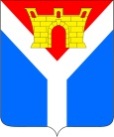 АДМИНИСТРАЦИЯ УСТЬ-ЛАБИНСКОГО ГОРОДСКОГО ПОСЕЛЕНИЯ  УСТЬ-ЛАБИНСКОГО РАЙОНА П О С Т А Н О В Л Е Н И Еот 29.12.2021							                             № 1170город Усть-ЛабинскОб утверждении муниципальной программы «Обеспечение безопасности населения»В соответствии Федеральным законом от 6 октября 2003 года № 131-ФЗ «Об общих принципах организации местного самоуправления в Российской Федерации», постановлениями администрации  Усть-Лабинского городского поселения Усть-Лабинского района от 5 октября 2021 года № 867 «Об утверждении порядка принятия решения о разработке, формирования, реализации и оценки эффективности реализации муниципальных программ Усть-Лабинского городского поселения Усть-Лабинского района», 
от 16 декабря 2021 года № 1060 «Об утверждении перечня  муниципальных программ, подлежащих разработке и реализации за счет бюджета 
Усть-Лабинского городского поселения Усть-Лабинского района» 
п о с т а н о в л я ю:1. Утвердить муниципальную программу «Обеспечение безопасности населения» (прилагается).2. Отделу по общим и организационным вопросам администрации
 Усть-Лабинского городского поселения Усть-Лабинского района (Владимирова) разместить настоящее постановление на официальном сайте администрации Усть-Лабинского городского поселения Усть-Лабинского района в информационно-телекоммуникационной сети «Интернет». 3. Контроль за выполнением настоящего постановления возложить на исполняющего обязанности заместителя главы Усть-Лабинского городского поселения Усть-Лабинского района С. А. Леонидова.4. Настоящее постановление вступает в силу с 01 января 2022 года.ГлаваУсть-Лабинского городского поселенияУсть-Лабинского района                                                               С. А. Гайнюченко                                                                     Приложение                                                                      УТВЕРЖДЕНАпостановлением администрацииУсть-Лабинского городского поселения Усть-Лабинского районаот 29.12.2021 № 1170МУНИЦИПАЛЬНАЯ ПРОГРАММА «Обеспечение безопасности населения»Паспортмуниципальной программы «Обеспечение безопасности населения»1. Целевые показатели муниципальной программыЦелями программы являются:снижение рисков чрезвычайных ситуаций, повышение безопасности населения и территории Усть-Лабинского городского поселения от угроз природного и техногенного характера;повышение уровня защиты населения и территории Усть-Лабинского городского поселения  от опасностей, возникающих при ведении военных действий или вследствие этих действий, а также при возникновении чрезвычайных ситуаций природного и техногенного характера;повышение степени защищенности г. Усть-Лабинска от возникающих угроз террористического, криминального, общественно-политического, природного, техногенного и санитарно-экологического характера;повышение уровня защищенности населения и объектов экономики от пожаров;создание условий, направленных на повышение эффективности выполнения полномочий по обеспечению пожарной безопасности, защите населения и объектов обеспечения жизнедеятельности на территории 
Усть-Лабинского городского поселения;устранение причин и условий, которые могут являться предпосылками коррупции в органах местного самоуправления города, муниципальных предприятиях и учреждениях.Основными задачами программы являются:пропаганда и информирование населения в области защиты населения от чрезвычайных ситуаций природного и техногенного характера, безопасности на водных объектах;повышение оперативности реагирования служб экстренного вызова и служб жизнеобеспечения при угрозе возникновения и возникновении  чрезвычайных ситуаций, аварий и происшествий на территории 
Усть-Лабинского городского поселения Усть-Лабинского района;повышение эффективности организации и проведения поисково-спасательных, аварийно-спасательных и других неотложных работ в условиях чрезвычайных ситуаций природного и техногенного характера.повышение эффективности системы подготовки и обучения населения, пропаганда знаний в области гражданской обороны;развитие и эксплуатация системы оповещения населения на территории Усть-Лабинского городского поселения Усть-Лабинского района;обеспечение первичных мер пожарной безопасности;выявление и устранение предпосылок к возникновению чрезвычайных ситуаций экологического и санитарно-эпидемиологического характера и ликвидации их последствий на территории г. Усть-Лабинска.Целевые показатели муниципальной программы отражены в приложение №1.2. Перечень основных мероприятий муниципальной программыРеализация муниципальной программы осуществляется путём выполнения программных мероприятий в составе, содержании, объёмах и сроках, предусмотренных ею. Ответственность за выполнение мероприятий лежит на исполнителях мероприятий муниципальной программы.Перечень основных мероприятий муниципальной программы:подготовка населения и организация к действиям в чрезвычайных ситуациях в мирное и военное время;снижение рисков и смягчение последствий чрезвычайных ситуаций природного и техногенного характера;мероприятия по обеспечению функционирования поисковых и аварийно-спасательных учреждений;проведение мероприятий по обеспечению пожарной безопасности;мероприятия по укреплению право порядка, профилактике правонарушений, усилению борьбы с преступностью;мероприятия по профилактике терроризма и эксремизма;создание системы комплексного обеспечения безопасности жизнедеятельности на воде.Общее управление муниципальной программой осуществляет координатор муниципальной программы. Требования координатора муниципальной программы являются обязательными для исполнителей мероприятий муниципальной программы.3. Методика оценки эффективности реализации муниципальной программыОценка эффективности реализации мероприятий муниципальной программы осуществляется в целях определения фактического вклада результатов муниципальной программы в социально-экономическое развитие Усть-Лабинского городского поселения и основана на оценке её результативности с учётом объёма ресурсов, направленных на её реализацию.Эффективность выполнения муниципальной программы оценивается как степень достижения запланированных результатов и основных мероприятий, входящих в состав подпрограмм.Методика оценки эффективности реализации муниципальной программы основывается на принципе сопоставления фактически достигнутых значений целевых показателей с их плановыми значениями по результатам отчётного года.Оценка эффективности муниципальной программы осуществляется с использованием следующих показателей:оценка степени реализации мероприятий подпрограмм (основных мероприятий) и достижения ожидаемых непосредственных результатов их реализации;оценка степени соответствия запланированному уровню расходов;оценка эффективности использования средств муниципального бюджета;оценка степени достижения целей и решения задач подпрограмм, основных мероприятий, входящих в муниципальную программу (далее - оценка степени реализации подпрограммы (основного мероприятия).Все запланированные мероприятия муниципальной программы в 2021 году реализованы. Значение эффективности реализации муниципальной программы составило 95%, что является высоким показателем.4. Механизм реализации муниципальной программы и контроль за ее выполнениемРеализация муниципальной программы осуществляется путём выполнения программных мероприятий в составе, содержании, объёмах и сроках, предусмотренных подпрограммами. Ответственность за выполнение мероприятий лежит на исполнителях мероприятий подпрограмм настоящей программы.Общее управление муниципальной программой осуществляет координатор муниципальной программы. Требования координатора муниципальной программы являются обязательными для исполнителей мероприятий муниципальной программы.Контроль за выполнением мероприятий муниципальной программы осуществляет специалист отдела по вопросам жилищно-коммунального хозяйства и благоустройства администрации Усть-Лабинского городского поселения Усть-Лабинского района в результате выезда на место проведения работ еженедельно. Начальник отдела по вопросамжилищно-коммунального хозяйстваи благоустройства администрацииУсть-Лабинского городского поселенияУсть-Лабинского района							С. А. ЛеонидовПРИЛОЖЕНИЕ №1			 к муниципальной программе«Обеспечение безопасности населения»Цели, задачи и целевые показатели муниципальной программы«Обеспечение безопасности населения»Начальник отдела по вопросамжилищно-коммунального хозяйстваи благоустройства администрацииУсть-Лабинского городского поселенияУсть-Лабинского района							С. А. ЛеонидовПРИЛОЖЕНИЕ №2			 к муниципальной программе«Обеспечение безопасности населения»    Паспортподпрограммы «Предупреждение и ликвидация последствий чрезвычайных ситуаций, стихийных бедствий, гражданская оборона»муниципальной программы«Обеспечение безопасности населения»1. Перечень мероприятий подпрограммыПеречень основных мероприятий подпрограммы:подготовка населения и организация к действиям в чрезвычайных ситуациях в мирное и военное время.Реализация мероприятий производится за счет средств местного бюджета в размере:2022 г. – 350,0 тыс. руб.;2023 г. – 370,0 тыс. руб.;2024 г. – 398,6 тыс. руб.	Перечень мероприятий подпрограммы изложен в табличной форме в приложении к настоящему Паспорту и в дальнейшем отражается и корректируется в титульном списке к муниципальной программе, который утверждается отдельным распоряжением администрации Усть-Лабинского городского поселения Усть-Лабинского района.2. Механизм реализации подпрограммыРеализация подпрограммы осуществляется путём выполнения мероприятий в составе, содержании, объёмах и сроках, предусмотренных подпрограммой. Ответственность за выполнение мероприятий лежит на исполнителях мероприятий настоящей подпрограммы.Общее управление подпрограммой осуществляет координатор подпрограммы. Требования координатора подпрограммы являются обязательными.Контроль за выполнением мероприятий подпрограммы осуществляет специалист отдела по вопросам жилищно-коммунального хозяйства и благоустройства администрации Усть-Лабинского городского поселения 
Усть-Лабинского района в результате выезда на место проведения работ еженедельно. Начальник отдела по вопросамжилищно-коммунального хозяйстваи благоустройства администрацииУсть-Лабинского городского поселенияУсть-Лабинского района							С. А. ЛеонидовПРИЛОЖЕНИЕ к подпрограмме «Предупреждение и ликвидация последствий чрезвычайных ситуаций, стихийных бедствий, гражданская оборона» муниципальной программы«Обеспечение безопасности населения»   ПЕРЕЧЕНЬмероприятий подпрограммы ««Предупреждение и ликвидация последствий чрезвычайных ситуаций, стихийных бедствий, гражданская оборона»муниципальной программы«Обеспечение безопасности населения»Начальник отдела по вопросамжилищно-коммунального хозяйстваи благоустройства администрацииУсть-Лабинского городского поселенияУсть-Лабинского района							С. А. ЛеонидовПРИЛОЖЕНИЕ №3			 к муниципальной программе«Обеспечение безопасности населения»   Паспортподпрограммы «Снижение рисков и смягчение последствий чрезвычайных ситуаций природного и техногенного характера»муниципальной программы«Обеспечение безопасности населения»1. Перечень мероприятий подпрограммыПеречень основных мероприятий подпрограммы:Предупреждение и ликвидация последствий чрезвычайных ситуаций природного и техногенного характера.Реализация мероприятий производится за счет средств местного бюджета в размере:2022 г. – 63,0 тыс. руб.;2023 г. – 63,0 тыс. руб.;2024 г. – 63,0 тыс. руб.	Перечень мероприятий подпрограммы изложен в табличной форме в приложении к настоящему паспорту и в дальнейшем отражается и корректируется в титульном списке к муниципальной программе, который утверждается отдельным распоряжением администрации Усть-Лабинского городского поселения Усть-Лабинского района.2. Механизм реализации подпрограммыРеализация подпрограммы осуществляется путём выполнения мероприятий в составе, содержании, объёмах и сроках, предусмотренных подпрограммой. Ответственность за выполнение мероприятий лежит на исполнителях мероприятий настоящей подпрограммы.Общее управление подпрограммой осуществляет координатор подпрограммы. Требования координатора подпрограммы являются обязательными.Контроль за выполнением мероприятий подпрограммы осуществляет специалист отдела по вопросам жилищно-коммунального хозяйства и благоустройства администрации Усть-Лабинского городского поселения 
Усть-Лабинского района в результате выезда на место проведения работ еженедельно. Начальник отдела по вопросамжилищно-коммунального хозяйстваи благоустройства администрацииУсть-Лабинского городского поселенияУсть-Лабинского района							С. А. ЛеонидовПРИЛОЖЕНИЕк  подпрограмме «Снижение рисков и смягчение последствий чрезвычайных ситуаций природного и техногенного  характера» муниципальной программы«Обеспечение безопасности населения»   ПЕРЕЧЕНЬмероприятий подпрограммы «Снижение рисков и смягчение последствий чрезвычайных ситуаций природного и техногенного характера»муниципальной программы«Обеспечение безопасности населения»Начальник отдела по вопросамжилищно-коммунального хозяйстваи благоустройства администрацииУсть-Лабинского городского поселенияУсть-Лабинского района							С. А. ЛеонидовПРИЛОЖЕНИЕ №4			 к муниципальной программе«Обеспечение безопасности населения»   Паспортподпрограммы «Поисковые и аварийно-спасательные учреждения и организация деятельности Единой дежурно-диспетчерской службы Усть-Лабинского городского поселения Усть-Лабинского района»муниципальной программы«Обеспечение безопасности населения»1. Перечень мероприятий подпрограммыПеречень основных мероприятий подпрограммы:мероприятия по обеспечению функционирования поисковых и аварийно-спасительных учреждений.Реализация мероприятий производится за счет средств местного бюджета в размере:2022 г. – 3094,1 тыс. руб.;2023 г. – 3094,1 тыс. руб.;2024 г. – 3094,1 тыс. руб.	Перечень мероприятий программы изложен в табличной форме в приложении к настоящему Паспорту и в дальнейшем отражается и корректируется в титульном списке к муниципальной программе, который утверждается отдельным распоряжением администрации Усть-Лабинского городского поселения Усть-Лабинского района.2. Механизм реализации подпрограммыРеализация подпрограммы осуществляется путём выполнения мероприятий в составе, содержании, объёмах и сроках, предусмотренных подпрограммой. Ответственность за выполнение мероприятий лежит на исполнителях мероприятий настоящей подпрограммы.Общее управление подпрограммой осуществляет координатор подпрограммы. Требования координатора подпрограммы являются обязательными. Контроль за выполнением мероприятий подпрограммы осуществляет специалист отдела по вопросам жилищно-коммунального хозяйства и благоустройства администрации Усть-Лабинского городского поселения 
Усть-Лабинского района в результате выезда на место проведения работ еженедельно. Начальник отдела по вопросамжилищно-коммунального хозяйстваи благоустройства администрацииУсть-Лабинского городского поселенияУсть-Лабинского района							С. А. ЛеонидовПРИЛОЖЕНИЕ к подпрограмме «Поисковые и аварийно-спасательные учреждения и организация деятельности Единой дежурно-диспетчерской службы 
Усть-Лабинского городского поселения Усть-Лабинского района»муниципальной программы«Обеспечение безопасности населения»   ПЕРЕЧЕНЬмероприятий подпрограммы «Поисковые и аварийно-спасательные учреждения и организация деятельности Единой дежурно-диспетчерской службы Усть-Лабинского городского поселения Усть-Лабинского района»муниципальной программы«Обеспечение безопасности населения»Начальник отдела по вопросамжилищно-коммунального хозяйстваи благоустройства администрацииУсть-Лабинского городского поселенияУсть-Лабинского района							С. А. ЛеонидовПРИЛОЖЕНИЕ №5			 к муниципальной программе«Обеспечение безопасности населения»   Паспорт подпрограммы «Обеспечение пожарной безопасности»муниципальной программы«Обеспечение безопасности населения»1. Перечень мероприятий подпрограммыПеречень основных мероприятий подпрограммы:проведение мероприятий по пожарной безопасности.Реализация мероприятий производится за счет средств местного бюджета в размере:2022 г. – 480,0 тыс. руб.;2023 г. – 480,0 тыс. руб.;2024 г. – 480,0 тыс. руб.	Перечень мероприятий подпрограммы изложен в табличной форме в приложении к настоящему Паспорту и в дальнейшем отражается, и корректируется в титульном списке к муниципальной программе, который утверждается отдельным распоряжением администрации Усть-Лабинского городского поселения Усть-Лабинского района.2. Механизм реализации подпрограммыРеализация подпрограммы осуществляется путём выполнения мероприятий в составе, содержании, объёмах и сроках, предусмотренных подпрограммой. Ответственность за выполнение мероприятий лежит на исполнителях мероприятий программ настоящей подпрограммы.Общее управление подпрограммой осуществляет координатор подпрограммы. Требования координатора подпрограммы являются обязательными.Контроль за выполнением мероприятий подпрограммы осуществляет специалист отдела по вопросам жилищно-коммунального хозяйства и благоустройства администрации Усть-Лабинского городского поселения 
Усть-Лабинского района в результате выезда на место проведения работ еженедельно. Начальник отдела по вопросамжилищно-коммунального хозяйстваи благоустройства администрацииУсть-Лабинского городского поселенияУсть-Лабинского района							С. А. ЛеонидовПРИЛОЖЕНИЕ к  подпрограмме «Обеспечение пожарной безопасности» муниципальной программы«Обеспечение безопасности населения»   ПЕРЕЧЕНЬмероприятий подпрограммы«Обеспечение пожарной безопасности»муниципальной программы«Обеспечение безопасности населения»Начальник отдела по вопросамжилищно-коммунального хозяйстваи благоустройства администрацииУсть-Лабинского городского поселенияУсть-Лабинского района							С. А. ЛеонидовПРИЛОЖЕНИЕ №6			 к муниципальной программе«Обеспечение безопасности населения»   Паспортподпрограммы «Укрепление правопорядка, профилактика правонарушений, усиление борьбы с преступностью»муниципальной программы«Обеспечение безопасности населения»1. Перечень мероприятий подпрограммыПеречень основных мероприятий подпрограммы:мероприятия по укреплению право порядка, профилактике правонарушений, усилению борьбы с преступностью.Реализация мероприятий производится за счет средств местного бюджета в размере:2022 г. – 50,0 тыс. руб.;2023 г. – 50,0 тыс. руб.;2024 г. – 50,0 тыс. руб.	Перечень мероприятий подпрограммы изложен в табличной форме в приложении к настоящему Паспорту и в дальнейшем отражается и корректируется в титульном списке к муниципальной программе, который утверждается отдельным распоряжением администрации Усть-Лабинского городского поселения Усть-Лабинского района.2. Механизм реализации подпрограммыРеализация подпрограммы осуществляется путём выполнения мероприятий в составе, содержании, объёмах и сроках, предусмотренных подпрограммой. Ответственность за выполнение мероприятий лежит на исполнителях мероприятий программ настоящей подпрограммы.Общее управление подпрограммой осуществляет координатор подпрограммы. Требования координатора подпрограммы являются обязательными.Контроль за выполнением мероприятий подпрограммы осуществляет специалист отдела по вопросам жилищно-коммунального хозяйства и благоустройства администрации Усть-Лабинского городского поселения 
Усть-Лабинского района в результате выезда на место проведения работ еженедельно. Начальник отдела по вопросамжилищно-коммунального хозяйстваи благоустройства администрацииУсть-Лабинского городского поселенияУсть-Лабинского района							С. А. ЛеонидовПРИЛОЖЕНИЕ к подпрограмме «Профилактика терроризма и экстремизма» муниципальной программы«Обеспечение безопасности населения»   ПЕРЕЧЕНЬмероприятий подпрограммы«Профилактика терроризма и экстремизма»муниципальной программы«Обеспечение безопасности населения»Начальник отдела по вопросамжилищно-коммунального хозяйстваи благоустройства администрацииУсть-Лабинского городского поселенияУсть-Лабинского района							С. А. ЛеонидовПРИЛОЖЕНИЕ №7			 к муниципальной программе«Обеспечение безопасности населения»   Паспортподпрограммы «Профилактика терроризма и экстремизма»муниципальной программы«Обеспечение безопасности населения»1. Перечень мероприятий подпрограммыПеречень основных мероприятий подпрограммы:мероприятия по профилактике терроризма и эксремизма.Реализация мероприятий производится за счет средств местного бюджета в размере:2022 г. – 1039,8 тыс. руб.;2023 г. – 1039,8 тыс. руб.;2024 г. – 1039,8 тыс. руб.	Перечень мероприятий подпрограммы изложен в табличной форме в приложении к настоящему Паспорту и в дальнейшем отражается и корректируется в титульном списке к муниципальной программе, который утверждается отдельным распоряжением администрации Усть-Лабинского городского поселения Усть-Лабинского района.2. Механизм реализации подпрограммыРеализация подпрограммы осуществляется путём выполнения мероприятий в составе, содержании, объёмах и сроках, предусмотренных подпрограммами. Ответственность за выполнение мероприятий лежит на исполнителях мероприятий подпрограмм.Общее управление подпрограммой осуществляет координатор муниципальной программы. Требования координатора муниципальной программы являются обязательными.Контроль за выполнением мероприятий подпрограммы осуществляет специалист отдела по вопросам жилищно-коммунального хозяйства и благоустройства администрации Усть-Лабинского городского поселения 
Усть-Лабинского района в результате выезда на место проведения работ еженедельно. Начальник отдела по вопросамжилищно-коммунального хозяйстваи благоустройства администрацииУсть-Лабинского городского поселенияУсть-Лабинского района							С. А. ЛеонидовПРИЛОЖЕНИЕк подпрограмме «Профилактика терроризма и экстремизма» муниципальной программы«Обеспечение безопасности населения»   ПЕРЕЧЕНЬмероприятий подпрограммы«Профилактика терроризма и экстремизма»муниципальной программы«Обеспечение безопасности населения»Начальник отдела по вопросамжилищно-коммунального хозяйстваи благоустройства администрацииУсть-Лабинского городского поселенияУсть-Лабинского района							С. А. ЛеонидовПРИЛОЖЕНИЕ №8			 к муниципальной программе«Обеспечение безопасности населения»   Паспортподпрограммы «Обеспечение безопасности людей на водных объектах»муниципальной программы«Обеспечение безопасности населения»1. Перечень мероприятий подпрограммыПеречень основных мероприятий подпрограммы:создание системы комплексного обеспечения безопасности жизнедеятельности на воде.Реализация мероприятий производится за счет средств местного бюджета в размере:2022 г. – 50,0 тыс. руб.;2023 г. – 50,0 тыс. руб.;2024 г. – 50,0 тыс. руб.	Перечень мероприятий подпрограммы изложен в табличной форме в приложении к настоящему Паспорту и в дальнейшем отражается и корректируется в титульном списке к муниципальной программе, который утверждается отдельным распоряжением администрации Усть-Лабинского городского поселения Усть-Лабинского района.2. Механизм реализации подпрограммыРеализация подпрограммы осуществляется путём выполнения мероприятий в составе, содержании, объёмах и сроках, предусмотренных подпрограммой. Ответственность за выполнение мероприятий лежит на исполнителях мероприятий подпрограмм.Общее управление подпрограммой осуществляет координатор подпрограммы. Требования координатора подпрограммы являются обязательными.Контроль за выполнением мероприятий подпрограммы осуществляет специалист отдела по вопросам жилищно-коммунального хозяйства и благоустройства администрации Усть-Лабинского городского поселения 
Усть-Лабинского района в результате выезда на место проведения работ еженедельно. Начальник отдела по вопросамжилищно-коммунального хозяйстваи благоустройства администрацииУсть-Лабинского городского поселенияУсть-Лабинского района							С. А. ЛеонидовПРИЛОЖЕНИЕ к подпрограмме «Обеспечение безопасности людей на водных объектах» муниципальной программы«Обеспечение безопасности населения»   ПЕРЕЧЕНЬмероприятий подпрограммы«Обеспечение безопасности людей на водных объектах»муниципальной программы«Обеспечение безопасности населения»Начальник отдела по вопросамжилищно-коммунального хозяйстваи благоустройства администрацииУсть-Лабинского городского поселенияУсть-Лабинского района							С. А. ЛеонидовКоординатор муниципальной программыОтдел по вопросам жилищно-коммунального хозяйства и благоустройства администрации Усть-Лабинского городского поселения Усть-Лабинского районаОтдел по вопросам жилищно-коммунального хозяйства и благоустройства администрации Усть-Лабинского городского поселения Усть-Лабинского районаОтдел по вопросам жилищно-коммунального хозяйства и благоустройства администрации Усть-Лабинского городского поселения Усть-Лабинского районаОтдел по вопросам жилищно-коммунального хозяйства и благоустройства администрации Усть-Лабинского городского поселения Усть-Лабинского районаОтдел по вопросам жилищно-коммунального хозяйства и благоустройства администрации Усть-Лабинского городского поселения Усть-Лабинского районаОтдел по вопросам жилищно-коммунального хозяйства и благоустройства администрации Усть-Лабинского городского поселения Усть-Лабинского районаОтдел по вопросам жилищно-коммунального хозяйства и благоустройства администрации Усть-Лабинского городского поселения Усть-Лабинского районаУчастники муниципальной  программы          Муниципальное казенное учреждение Усть-Лабинского городского поселения Усть-Лабинского района «Административно-техническое управление». Муниципальное казенное учреждение Усть-Лабинского городского поселения Усть-Лабинского района «Административно-техническое управление». Муниципальное казенное учреждение Усть-Лабинского городского поселения Усть-Лабинского района «Административно-техническое управление». Муниципальное казенное учреждение Усть-Лабинского городского поселения Усть-Лабинского района «Административно-техническое управление». Муниципальное казенное учреждение Усть-Лабинского городского поселения Усть-Лабинского района «Административно-техническое управление». Муниципальное казенное учреждение Усть-Лабинского городского поселения Усть-Лабинского района «Административно-техническое управление». Муниципальное казенное учреждение Усть-Лабинского городского поселения Усть-Лабинского района «Административно-техническое управление». Подпрограммы муниципальной программы1. Предупреждение и ликвидация последствий чрезвычайных ситуаций, стихийных бедствий, гражданская оборона.2. Снижение рисков и смягчение последствий чрезвычайных ситуаций  природного и техногенного характера.3. Поисковые и аварийно-спасательные учреждения и организация деятельности Единой дежурно-диспетчерской службы Усть-Лабинского городского поселения Усть-Лабинского района.4. Обеспечение пожарной безопасности.5. Укрепление правопорядка, профилактика правонарушений, усиление борьбы с преступностью.6. Профилактика терроризма и экстремизма в поселении.7. Обеспечение безопасности людей на водных объектах.1. Предупреждение и ликвидация последствий чрезвычайных ситуаций, стихийных бедствий, гражданская оборона.2. Снижение рисков и смягчение последствий чрезвычайных ситуаций  природного и техногенного характера.3. Поисковые и аварийно-спасательные учреждения и организация деятельности Единой дежурно-диспетчерской службы Усть-Лабинского городского поселения Усть-Лабинского района.4. Обеспечение пожарной безопасности.5. Укрепление правопорядка, профилактика правонарушений, усиление борьбы с преступностью.6. Профилактика терроризма и экстремизма в поселении.7. Обеспечение безопасности людей на водных объектах.1. Предупреждение и ликвидация последствий чрезвычайных ситуаций, стихийных бедствий, гражданская оборона.2. Снижение рисков и смягчение последствий чрезвычайных ситуаций  природного и техногенного характера.3. Поисковые и аварийно-спасательные учреждения и организация деятельности Единой дежурно-диспетчерской службы Усть-Лабинского городского поселения Усть-Лабинского района.4. Обеспечение пожарной безопасности.5. Укрепление правопорядка, профилактика правонарушений, усиление борьбы с преступностью.6. Профилактика терроризма и экстремизма в поселении.7. Обеспечение безопасности людей на водных объектах.1. Предупреждение и ликвидация последствий чрезвычайных ситуаций, стихийных бедствий, гражданская оборона.2. Снижение рисков и смягчение последствий чрезвычайных ситуаций  природного и техногенного характера.3. Поисковые и аварийно-спасательные учреждения и организация деятельности Единой дежурно-диспетчерской службы Усть-Лабинского городского поселения Усть-Лабинского района.4. Обеспечение пожарной безопасности.5. Укрепление правопорядка, профилактика правонарушений, усиление борьбы с преступностью.6. Профилактика терроризма и экстремизма в поселении.7. Обеспечение безопасности людей на водных объектах.1. Предупреждение и ликвидация последствий чрезвычайных ситуаций, стихийных бедствий, гражданская оборона.2. Снижение рисков и смягчение последствий чрезвычайных ситуаций  природного и техногенного характера.3. Поисковые и аварийно-спасательные учреждения и организация деятельности Единой дежурно-диспетчерской службы Усть-Лабинского городского поселения Усть-Лабинского района.4. Обеспечение пожарной безопасности.5. Укрепление правопорядка, профилактика правонарушений, усиление борьбы с преступностью.6. Профилактика терроризма и экстремизма в поселении.7. Обеспечение безопасности людей на водных объектах.1. Предупреждение и ликвидация последствий чрезвычайных ситуаций, стихийных бедствий, гражданская оборона.2. Снижение рисков и смягчение последствий чрезвычайных ситуаций  природного и техногенного характера.3. Поисковые и аварийно-спасательные учреждения и организация деятельности Единой дежурно-диспетчерской службы Усть-Лабинского городского поселения Усть-Лабинского района.4. Обеспечение пожарной безопасности.5. Укрепление правопорядка, профилактика правонарушений, усиление борьбы с преступностью.6. Профилактика терроризма и экстремизма в поселении.7. Обеспечение безопасности людей на водных объектах.1. Предупреждение и ликвидация последствий чрезвычайных ситуаций, стихийных бедствий, гражданская оборона.2. Снижение рисков и смягчение последствий чрезвычайных ситуаций  природного и техногенного характера.3. Поисковые и аварийно-спасательные учреждения и организация деятельности Единой дежурно-диспетчерской службы Усть-Лабинского городского поселения Усть-Лабинского района.4. Обеспечение пожарной безопасности.5. Укрепление правопорядка, профилактика правонарушений, усиление борьбы с преступностью.6. Профилактика терроризма и экстремизма в поселении.7. Обеспечение безопасности людей на водных объектах.Цель муниципальной программыОрганизация и обеспечение безопасных условий проживания населения  на территории Усть-Лабинского городского поселенияОрганизация и обеспечение безопасных условий проживания населения  на территории Усть-Лабинского городского поселенияОрганизация и обеспечение безопасных условий проживания населения  на территории Усть-Лабинского городского поселенияОрганизация и обеспечение безопасных условий проживания населения  на территории Усть-Лабинского городского поселенияОрганизация и обеспечение безопасных условий проживания населения  на территории Усть-Лабинского городского поселенияОрганизация и обеспечение безопасных условий проживания населения  на территории Усть-Лабинского городского поселенияОрганизация и обеспечение безопасных условий проживания населения  на территории Усть-Лабинского городского поселенияЗадачи муниципальной программы1. Пропаганда и информирование населения в области защиты населения от чрезвычайных ситуаций природного и техногенного характера.2. Повышение оперативности реагирования служб экстренного вызова и служб жизнеобеспечения при угрозе возникновения и возникновении чрезвычайных ситуаций, аварий и происшествий на территории Усть-Лабинского городского поселения Усть-Лабинского района.3. Повышение эффективности организации и проведения поисково-спасательных, аварийно-спасательных и других неотложных работ в условиях чрезвычайных ситуаций природного и техногенного характера.1. Пропаганда и информирование населения в области защиты населения от чрезвычайных ситуаций природного и техногенного характера.2. Повышение оперативности реагирования служб экстренного вызова и служб жизнеобеспечения при угрозе возникновения и возникновении чрезвычайных ситуаций, аварий и происшествий на территории Усть-Лабинского городского поселения Усть-Лабинского района.3. Повышение эффективности организации и проведения поисково-спасательных, аварийно-спасательных и других неотложных работ в условиях чрезвычайных ситуаций природного и техногенного характера.1. Пропаганда и информирование населения в области защиты населения от чрезвычайных ситуаций природного и техногенного характера.2. Повышение оперативности реагирования служб экстренного вызова и служб жизнеобеспечения при угрозе возникновения и возникновении чрезвычайных ситуаций, аварий и происшествий на территории Усть-Лабинского городского поселения Усть-Лабинского района.3. Повышение эффективности организации и проведения поисково-спасательных, аварийно-спасательных и других неотложных работ в условиях чрезвычайных ситуаций природного и техногенного характера.1. Пропаганда и информирование населения в области защиты населения от чрезвычайных ситуаций природного и техногенного характера.2. Повышение оперативности реагирования служб экстренного вызова и служб жизнеобеспечения при угрозе возникновения и возникновении чрезвычайных ситуаций, аварий и происшествий на территории Усть-Лабинского городского поселения Усть-Лабинского района.3. Повышение эффективности организации и проведения поисково-спасательных, аварийно-спасательных и других неотложных работ в условиях чрезвычайных ситуаций природного и техногенного характера.1. Пропаганда и информирование населения в области защиты населения от чрезвычайных ситуаций природного и техногенного характера.2. Повышение оперативности реагирования служб экстренного вызова и служб жизнеобеспечения при угрозе возникновения и возникновении чрезвычайных ситуаций, аварий и происшествий на территории Усть-Лабинского городского поселения Усть-Лабинского района.3. Повышение эффективности организации и проведения поисково-спасательных, аварийно-спасательных и других неотложных работ в условиях чрезвычайных ситуаций природного и техногенного характера.1. Пропаганда и информирование населения в области защиты населения от чрезвычайных ситуаций природного и техногенного характера.2. Повышение оперативности реагирования служб экстренного вызова и служб жизнеобеспечения при угрозе возникновения и возникновении чрезвычайных ситуаций, аварий и происшествий на территории Усть-Лабинского городского поселения Усть-Лабинского района.3. Повышение эффективности организации и проведения поисково-спасательных, аварийно-спасательных и других неотложных работ в условиях чрезвычайных ситуаций природного и техногенного характера.1. Пропаганда и информирование населения в области защиты населения от чрезвычайных ситуаций природного и техногенного характера.2. Повышение оперативности реагирования служб экстренного вызова и служб жизнеобеспечения при угрозе возникновения и возникновении чрезвычайных ситуаций, аварий и происшествий на территории Усть-Лабинского городского поселения Усть-Лабинского района.3. Повышение эффективности организации и проведения поисково-спасательных, аварийно-спасательных и других неотложных работ в условиях чрезвычайных ситуаций природного и техногенного характера.4. Повышение эффективности системы подготовки и обучения населения, пропаганда знаний в области гражданской обороны.5.Развитие и эксплуатация системы оповещения населения на территории Усть-Лабинского городского поселения Усть-Лабинского района.6. Подготовка к проведению мероприятий по эвакуации населения, материальных и культурных ценностей в безопасные районы. 7. Обеспечение первичных мер пожарной безопасности.8. Обеспечение безопасности населения на водных объектах.9. Пропаганда и информирование населения в области профилактики правонарушений.10. Подготовка агитационных плакатов по профилактике терроризма и экстремизма. 11. Выявление и устранение предпосылок к возникновению чрезвычайных ситуаций экологического и санитарно-эпидемиологического характера и ликвидации их последствий на территории г. Усть-Лабинска.4. Повышение эффективности системы подготовки и обучения населения, пропаганда знаний в области гражданской обороны.5.Развитие и эксплуатация системы оповещения населения на территории Усть-Лабинского городского поселения Усть-Лабинского района.6. Подготовка к проведению мероприятий по эвакуации населения, материальных и культурных ценностей в безопасные районы. 7. Обеспечение первичных мер пожарной безопасности.8. Обеспечение безопасности населения на водных объектах.9. Пропаганда и информирование населения в области профилактики правонарушений.10. Подготовка агитационных плакатов по профилактике терроризма и экстремизма. 11. Выявление и устранение предпосылок к возникновению чрезвычайных ситуаций экологического и санитарно-эпидемиологического характера и ликвидации их последствий на территории г. Усть-Лабинска.4. Повышение эффективности системы подготовки и обучения населения, пропаганда знаний в области гражданской обороны.5.Развитие и эксплуатация системы оповещения населения на территории Усть-Лабинского городского поселения Усть-Лабинского района.6. Подготовка к проведению мероприятий по эвакуации населения, материальных и культурных ценностей в безопасные районы. 7. Обеспечение первичных мер пожарной безопасности.8. Обеспечение безопасности населения на водных объектах.9. Пропаганда и информирование населения в области профилактики правонарушений.10. Подготовка агитационных плакатов по профилактике терроризма и экстремизма. 11. Выявление и устранение предпосылок к возникновению чрезвычайных ситуаций экологического и санитарно-эпидемиологического характера и ликвидации их последствий на территории г. Усть-Лабинска.4. Повышение эффективности системы подготовки и обучения населения, пропаганда знаний в области гражданской обороны.5.Развитие и эксплуатация системы оповещения населения на территории Усть-Лабинского городского поселения Усть-Лабинского района.6. Подготовка к проведению мероприятий по эвакуации населения, материальных и культурных ценностей в безопасные районы. 7. Обеспечение первичных мер пожарной безопасности.8. Обеспечение безопасности населения на водных объектах.9. Пропаганда и информирование населения в области профилактики правонарушений.10. Подготовка агитационных плакатов по профилактике терроризма и экстремизма. 11. Выявление и устранение предпосылок к возникновению чрезвычайных ситуаций экологического и санитарно-эпидемиологического характера и ликвидации их последствий на территории г. Усть-Лабинска.4. Повышение эффективности системы подготовки и обучения населения, пропаганда знаний в области гражданской обороны.5.Развитие и эксплуатация системы оповещения населения на территории Усть-Лабинского городского поселения Усть-Лабинского района.6. Подготовка к проведению мероприятий по эвакуации населения, материальных и культурных ценностей в безопасные районы. 7. Обеспечение первичных мер пожарной безопасности.8. Обеспечение безопасности населения на водных объектах.9. Пропаганда и информирование населения в области профилактики правонарушений.10. Подготовка агитационных плакатов по профилактике терроризма и экстремизма. 11. Выявление и устранение предпосылок к возникновению чрезвычайных ситуаций экологического и санитарно-эпидемиологического характера и ликвидации их последствий на территории г. Усть-Лабинска.4. Повышение эффективности системы подготовки и обучения населения, пропаганда знаний в области гражданской обороны.5.Развитие и эксплуатация системы оповещения населения на территории Усть-Лабинского городского поселения Усть-Лабинского района.6. Подготовка к проведению мероприятий по эвакуации населения, материальных и культурных ценностей в безопасные районы. 7. Обеспечение первичных мер пожарной безопасности.8. Обеспечение безопасности населения на водных объектах.9. Пропаганда и информирование населения в области профилактики правонарушений.10. Подготовка агитационных плакатов по профилактике терроризма и экстремизма. 11. Выявление и устранение предпосылок к возникновению чрезвычайных ситуаций экологического и санитарно-эпидемиологического характера и ликвидации их последствий на территории г. Усть-Лабинска.4. Повышение эффективности системы подготовки и обучения населения, пропаганда знаний в области гражданской обороны.5.Развитие и эксплуатация системы оповещения населения на территории Усть-Лабинского городского поселения Усть-Лабинского района.6. Подготовка к проведению мероприятий по эвакуации населения, материальных и культурных ценностей в безопасные районы. 7. Обеспечение первичных мер пожарной безопасности.8. Обеспечение безопасности населения на водных объектах.9. Пропаганда и информирование населения в области профилактики правонарушений.10. Подготовка агитационных плакатов по профилактике терроризма и экстремизма. 11. Выявление и устранение предпосылок к возникновению чрезвычайных ситуаций экологического и санитарно-эпидемиологического характера и ликвидации их последствий на территории г. Усть-Лабинска.Перечень целевых показателей муниципальной программыТехническое обслуживание систем оповещения;Приобретение и монтаж полиграфической печатной продукции по профилактике терроризма и экстремизма;Техническое обслуживание камер видео наблюдения на территории Усть-Лабинского городского поселения;Техническое обслуживание пожарных гидрантов;Ремонт пожарных гидрантов;Приобретение справочной, специальной литературы, издание листовок, буклетов, памяток для населения по гражданской обороне;Установка информационно-запрещающих указательных знаков для предотвращения гибели людей на водных объектах. Техническое обслуживание систем оповещения;Приобретение и монтаж полиграфической печатной продукции по профилактике терроризма и экстремизма;Техническое обслуживание камер видео наблюдения на территории Усть-Лабинского городского поселения;Техническое обслуживание пожарных гидрантов;Ремонт пожарных гидрантов;Приобретение справочной, специальной литературы, издание листовок, буклетов, памяток для населения по гражданской обороне;Установка информационно-запрещающих указательных знаков для предотвращения гибели людей на водных объектах. Техническое обслуживание систем оповещения;Приобретение и монтаж полиграфической печатной продукции по профилактике терроризма и экстремизма;Техническое обслуживание камер видео наблюдения на территории Усть-Лабинского городского поселения;Техническое обслуживание пожарных гидрантов;Ремонт пожарных гидрантов;Приобретение справочной, специальной литературы, издание листовок, буклетов, памяток для населения по гражданской обороне;Установка информационно-запрещающих указательных знаков для предотвращения гибели людей на водных объектах. Техническое обслуживание систем оповещения;Приобретение и монтаж полиграфической печатной продукции по профилактике терроризма и экстремизма;Техническое обслуживание камер видео наблюдения на территории Усть-Лабинского городского поселения;Техническое обслуживание пожарных гидрантов;Ремонт пожарных гидрантов;Приобретение справочной, специальной литературы, издание листовок, буклетов, памяток для населения по гражданской обороне;Установка информационно-запрещающих указательных знаков для предотвращения гибели людей на водных объектах. Техническое обслуживание систем оповещения;Приобретение и монтаж полиграфической печатной продукции по профилактике терроризма и экстремизма;Техническое обслуживание камер видео наблюдения на территории Усть-Лабинского городского поселения;Техническое обслуживание пожарных гидрантов;Ремонт пожарных гидрантов;Приобретение справочной, специальной литературы, издание листовок, буклетов, памяток для населения по гражданской обороне;Установка информационно-запрещающих указательных знаков для предотвращения гибели людей на водных объектах. Техническое обслуживание систем оповещения;Приобретение и монтаж полиграфической печатной продукции по профилактике терроризма и экстремизма;Техническое обслуживание камер видео наблюдения на территории Усть-Лабинского городского поселения;Техническое обслуживание пожарных гидрантов;Ремонт пожарных гидрантов;Приобретение справочной, специальной литературы, издание листовок, буклетов, памяток для населения по гражданской обороне;Установка информационно-запрещающих указательных знаков для предотвращения гибели людей на водных объектах. Техническое обслуживание систем оповещения;Приобретение и монтаж полиграфической печатной продукции по профилактике терроризма и экстремизма;Техническое обслуживание камер видео наблюдения на территории Усть-Лабинского городского поселения;Техническое обслуживание пожарных гидрантов;Ремонт пожарных гидрантов;Приобретение справочной, специальной литературы, издание листовок, буклетов, памяток для населения по гражданской обороне;Установка информационно-запрещающих указательных знаков для предотвращения гибели людей на водных объектах. Этапы и сроки реализации муниципальной программыСрок реализации – 2022 год и плановый период 2023-2024 годов. Этапы прописаны в титульном списке к настоящей муниципальной программе.Срок реализации – 2022 год и плановый период 2023-2024 годов. Этапы прописаны в титульном списке к настоящей муниципальной программе.Срок реализации – 2022 год и плановый период 2023-2024 годов. Этапы прописаны в титульном списке к настоящей муниципальной программе.Срок реализации – 2022 год и плановый период 2023-2024 годов. Этапы прописаны в титульном списке к настоящей муниципальной программе.Срок реализации – 2022 год и плановый период 2023-2024 годов. Этапы прописаны в титульном списке к настоящей муниципальной программе.Срок реализации – 2022 год и плановый период 2023-2024 годов. Этапы прописаны в титульном списке к настоящей муниципальной программе.Срок реализации – 2022 год и плановый период 2023-2024 годов. Этапы прописаны в титульном списке к настоящей муниципальной программе.Объем финансирования муниципальной программы, тыс. рублей Объем финансирования муниципальной программы, тыс. рублей всегов разрезе источников финансированияв разрезе источников финансированияв разрезе источников финансированияв разрезе источников финансированияГоды реализацииГоды реализациивсегофедеральный бюджеткраевой бюджетместный бюджетвнебюджетные источники202220225126,90,00,05126,90,0202320235146,90,00,05146,90,0202420245175,50,00,05175,50,0ВсегоВсего15449,30,00,015449,30,0расходы, связанные с реализацией проектов или программрасходы, связанные с реализацией проектов или программрасходы, связанные с реализацией проектов или программрасходы, связанные с реализацией проектов или программрасходы, связанные с реализацией проектов или программрасходы, связанные с реализацией проектов или программрасходы, связанные с реализацией проектов или программ202220225126,90,00,05126,90,0202320235146,90,00,05146,90,0202420245175,50,00,05175,50,0ВсегоВсего15449,30,00,015449,30,0№п/пНаименование целевого показателяЕдиница измеренияСтатус*Значение показателейЗначение показателейЗначение показателей№п/пНаименование целевого показателяЕдиница измеренияСтатус*2022 г.2023 г.2024 г.12345671Муниципальная программа «Обеспечение безопасности населения»Муниципальная программа «Обеспечение безопасности населения»Муниципальная программа «Обеспечение безопасности населения»Муниципальная программа «Обеспечение безопасности населения»Муниципальная программа «Обеспечение безопасности населения»Муниципальная программа «Обеспечение безопасности населения»Цель: Организация и обеспечение безопасных условий проживания населения  на территории Усть-Лабинского городского поселенияЦель: Организация и обеспечение безопасных условий проживания населения  на территории Усть-Лабинского городского поселенияЦель: Организация и обеспечение безопасных условий проживания населения  на территории Усть-Лабинского городского поселенияЦель: Организация и обеспечение безопасных условий проживания населения  на территории Усть-Лабинского городского поселенияЦель: Организация и обеспечение безопасных условий проживания населения  на территории Усть-Лабинского городского поселенияЦель: Организация и обеспечение безопасных условий проживания населения  на территории Усть-Лабинского городского поселенияЗадача:  1. Пропаганда и информирование населения в области защиты населения от чрезвычайных ситуаций природного и техногенного характера.2. Повышение оперативности реагирования служб экстренного вызова и служб жизнеобеспечения при угрозе возникновения и возникновении чрезвычайных ситуаций, аварий и происшествий на территории Усть-Лабинского городского поселения Усть-Лабинского района.3. Повышение эффективности организации и проведения поисково-спасательных, аварийно-спасательных и других неотложных работ в условиях чрезвычайных ситуаций природного и техногенного характера.4. Повышение эффективности системы подготовки и обучения населения, пропаганда знаний в области гражданской обороны.5.Развитие и эксплуатация системы оповещения населения на территории 
Усть-Лабинского городского поселения Усть-Лабинского района.6. Подготовка к проведению мероприятий по эвакуации населения, материальных и культурных ценностей в безопасные районы. 7. Обеспечение первичных мер пожарной безопасности.8. Обеспечение безопасности населения на водных объектах.9. Пропаганда и информирование населения в области профилактики правонарушений.10. Подготовка агитационных плакатов по профилактике терроризма и экстремизма.11. Выявление и устранение предпосылок к возникновению чрезвычайных ситуаций экологического и санитарно-эпидемиологического характера и ликвидации их последствий на территории г. Усть-Лабинска.Задача:  1. Пропаганда и информирование населения в области защиты населения от чрезвычайных ситуаций природного и техногенного характера.2. Повышение оперативности реагирования служб экстренного вызова и служб жизнеобеспечения при угрозе возникновения и возникновении чрезвычайных ситуаций, аварий и происшествий на территории Усть-Лабинского городского поселения Усть-Лабинского района.3. Повышение эффективности организации и проведения поисково-спасательных, аварийно-спасательных и других неотложных работ в условиях чрезвычайных ситуаций природного и техногенного характера.4. Повышение эффективности системы подготовки и обучения населения, пропаганда знаний в области гражданской обороны.5.Развитие и эксплуатация системы оповещения населения на территории 
Усть-Лабинского городского поселения Усть-Лабинского района.6. Подготовка к проведению мероприятий по эвакуации населения, материальных и культурных ценностей в безопасные районы. 7. Обеспечение первичных мер пожарной безопасности.8. Обеспечение безопасности населения на водных объектах.9. Пропаганда и информирование населения в области профилактики правонарушений.10. Подготовка агитационных плакатов по профилактике терроризма и экстремизма.11. Выявление и устранение предпосылок к возникновению чрезвычайных ситуаций экологического и санитарно-эпидемиологического характера и ликвидации их последствий на территории г. Усть-Лабинска.Задача:  1. Пропаганда и информирование населения в области защиты населения от чрезвычайных ситуаций природного и техногенного характера.2. Повышение оперативности реагирования служб экстренного вызова и служб жизнеобеспечения при угрозе возникновения и возникновении чрезвычайных ситуаций, аварий и происшествий на территории Усть-Лабинского городского поселения Усть-Лабинского района.3. Повышение эффективности организации и проведения поисково-спасательных, аварийно-спасательных и других неотложных работ в условиях чрезвычайных ситуаций природного и техногенного характера.4. Повышение эффективности системы подготовки и обучения населения, пропаганда знаний в области гражданской обороны.5.Развитие и эксплуатация системы оповещения населения на территории 
Усть-Лабинского городского поселения Усть-Лабинского района.6. Подготовка к проведению мероприятий по эвакуации населения, материальных и культурных ценностей в безопасные районы. 7. Обеспечение первичных мер пожарной безопасности.8. Обеспечение безопасности населения на водных объектах.9. Пропаганда и информирование населения в области профилактики правонарушений.10. Подготовка агитационных плакатов по профилактике терроризма и экстремизма.11. Выявление и устранение предпосылок к возникновению чрезвычайных ситуаций экологического и санитарно-эпидемиологического характера и ликвидации их последствий на территории г. Усть-Лабинска.Задача:  1. Пропаганда и информирование населения в области защиты населения от чрезвычайных ситуаций природного и техногенного характера.2. Повышение оперативности реагирования служб экстренного вызова и служб жизнеобеспечения при угрозе возникновения и возникновении чрезвычайных ситуаций, аварий и происшествий на территории Усть-Лабинского городского поселения Усть-Лабинского района.3. Повышение эффективности организации и проведения поисково-спасательных, аварийно-спасательных и других неотложных работ в условиях чрезвычайных ситуаций природного и техногенного характера.4. Повышение эффективности системы подготовки и обучения населения, пропаганда знаний в области гражданской обороны.5.Развитие и эксплуатация системы оповещения населения на территории 
Усть-Лабинского городского поселения Усть-Лабинского района.6. Подготовка к проведению мероприятий по эвакуации населения, материальных и культурных ценностей в безопасные районы. 7. Обеспечение первичных мер пожарной безопасности.8. Обеспечение безопасности населения на водных объектах.9. Пропаганда и информирование населения в области профилактики правонарушений.10. Подготовка агитационных плакатов по профилактике терроризма и экстремизма.11. Выявление и устранение предпосылок к возникновению чрезвычайных ситуаций экологического и санитарно-эпидемиологического характера и ликвидации их последствий на территории г. Усть-Лабинска.Задача:  1. Пропаганда и информирование населения в области защиты населения от чрезвычайных ситуаций природного и техногенного характера.2. Повышение оперативности реагирования служб экстренного вызова и служб жизнеобеспечения при угрозе возникновения и возникновении чрезвычайных ситуаций, аварий и происшествий на территории Усть-Лабинского городского поселения Усть-Лабинского района.3. Повышение эффективности организации и проведения поисково-спасательных, аварийно-спасательных и других неотложных работ в условиях чрезвычайных ситуаций природного и техногенного характера.4. Повышение эффективности системы подготовки и обучения населения, пропаганда знаний в области гражданской обороны.5.Развитие и эксплуатация системы оповещения населения на территории 
Усть-Лабинского городского поселения Усть-Лабинского района.6. Подготовка к проведению мероприятий по эвакуации населения, материальных и культурных ценностей в безопасные районы. 7. Обеспечение первичных мер пожарной безопасности.8. Обеспечение безопасности населения на водных объектах.9. Пропаганда и информирование населения в области профилактики правонарушений.10. Подготовка агитационных плакатов по профилактике терроризма и экстремизма.11. Выявление и устранение предпосылок к возникновению чрезвычайных ситуаций экологического и санитарно-эпидемиологического характера и ликвидации их последствий на территории г. Усть-Лабинска.Задача:  1. Пропаганда и информирование населения в области защиты населения от чрезвычайных ситуаций природного и техногенного характера.2. Повышение оперативности реагирования служб экстренного вызова и служб жизнеобеспечения при угрозе возникновения и возникновении чрезвычайных ситуаций, аварий и происшествий на территории Усть-Лабинского городского поселения Усть-Лабинского района.3. Повышение эффективности организации и проведения поисково-спасательных, аварийно-спасательных и других неотложных работ в условиях чрезвычайных ситуаций природного и техногенного характера.4. Повышение эффективности системы подготовки и обучения населения, пропаганда знаний в области гражданской обороны.5.Развитие и эксплуатация системы оповещения населения на территории 
Усть-Лабинского городского поселения Усть-Лабинского района.6. Подготовка к проведению мероприятий по эвакуации населения, материальных и культурных ценностей в безопасные районы. 7. Обеспечение первичных мер пожарной безопасности.8. Обеспечение безопасности населения на водных объектах.9. Пропаганда и информирование населения в области профилактики правонарушений.10. Подготовка агитационных плакатов по профилактике терроризма и экстремизма.11. Выявление и устранение предпосылок к возникновению чрезвычайных ситуаций экологического и санитарно-эпидемиологического характера и ликвидации их последствий на территории г. Усть-Лабинска.1.1Изготовление печатной продукции шт.31000100010001.2Экстренное привлечение необходимых средств в случае возникновения чрезвычайных ситуацийшт.37771.3Выполнение работ по техническому обслуживанию систем экстренного оповещения шт.32221.4Передача полномочий на содержание и организацию деятельности Единой дежурно-диспетчерской службы чел.3111     1.5Передача полномочий на содержание и организацию деятельности аварийно-спасательных служб и формированийчел.31111.6Поставка и монтаж пожарных гидрантовшт.35551.7Техническое обслуживание пожарных гидрантов ПГ-2, расположенных на водопроводных сетях в г. Усть-Лабинскешт.31515151.8Техническое обслуживание систем автономного наружного видеонаблюденияшт.33331.9Техническое обслуживание систем  видеонаблюденияшт.35585851.10Оказание телематических услуг связи по передаче данных систем видеонаблюдения Усть-Лабинского городского поселения (АПК Безопасный город)шт.31111.11Изготовление печатной продукции (листовой )шт.31000100010001.12Изготовление информационных щитов     шт.3333 2.1Подпрограмма №1 «Предупреждение и ликвидация последствий чрезвычайных ситуаций, стихийных бедствий, гражданская оборона»Подпрограмма №1 «Предупреждение и ликвидация последствий чрезвычайных ситуаций, стихийных бедствий, гражданская оборона»Подпрограмма №1 «Предупреждение и ликвидация последствий чрезвычайных ситуаций, стихийных бедствий, гражданская оборона»Подпрограмма №1 «Предупреждение и ликвидация последствий чрезвычайных ситуаций, стихийных бедствий, гражданская оборона»Подпрограмма №1 «Предупреждение и ликвидация последствий чрезвычайных ситуаций, стихийных бедствий, гражданская оборона»Подпрограмма №1 «Предупреждение и ликвидация последствий чрезвычайных ситуаций, стихийных бедствий, гражданская оборона»Цель: Предотвращение чрезвычайных ситуаций и информирование граждан об их действиях в случае возникновения ЧСЦель: Предотвращение чрезвычайных ситуаций и информирование граждан об их действиях в случае возникновения ЧСЦель: Предотвращение чрезвычайных ситуаций и информирование граждан об их действиях в случае возникновения ЧСЦель: Предотвращение чрезвычайных ситуаций и информирование граждан об их действиях в случае возникновения ЧСЦель: Предотвращение чрезвычайных ситуаций и информирование граждан об их действиях в случае возникновения ЧСЦель: Предотвращение чрезвычайных ситуаций и информирование граждан об их действиях в случае возникновения ЧСЗадача: Проведение комплекса мероприятий по повышению безопасности и уровню защиты населения и территории поселения от  опасностей, возникающих при ведении военных действий или их последствий, а так же при наступлении чрезвычайных ситуаций и стихийных бедствийЗадача: Проведение комплекса мероприятий по повышению безопасности и уровню защиты населения и территории поселения от  опасностей, возникающих при ведении военных действий или их последствий, а так же при наступлении чрезвычайных ситуаций и стихийных бедствийЗадача: Проведение комплекса мероприятий по повышению безопасности и уровню защиты населения и территории поселения от  опасностей, возникающих при ведении военных действий или их последствий, а так же при наступлении чрезвычайных ситуаций и стихийных бедствийЗадача: Проведение комплекса мероприятий по повышению безопасности и уровню защиты населения и территории поселения от  опасностей, возникающих при ведении военных действий или их последствий, а так же при наступлении чрезвычайных ситуаций и стихийных бедствийЗадача: Проведение комплекса мероприятий по повышению безопасности и уровню защиты населения и территории поселения от  опасностей, возникающих при ведении военных действий или их последствий, а так же при наступлении чрезвычайных ситуаций и стихийных бедствийЗадача: Проведение комплекса мероприятий по повышению безопасности и уровню защиты населения и территории поселения от  опасностей, возникающих при ведении военных действий или их последствий, а так же при наступлении чрезвычайных ситуаций и стихийных бедствий2.1.1Изготовление печатной продукциишт.31 0001  0001 0002.1.2Экстренное привлечение необходимых средств в случае возникновения чрезвычайных ситуацийшт.37772.2.Подпрограмма № 2 «Снижение рисков и смягчение последствий чрезвычайных ситуаций природного и техногенного характера»Подпрограмма № 2 «Снижение рисков и смягчение последствий чрезвычайных ситуаций природного и техногенного характера»Подпрограмма № 2 «Снижение рисков и смягчение последствий чрезвычайных ситуаций природного и техногенного характера»Подпрограмма № 2 «Снижение рисков и смягчение последствий чрезвычайных ситуаций природного и техногенного характера»Подпрограмма № 2 «Снижение рисков и смягчение последствий чрезвычайных ситуаций природного и техногенного характера»Подпрограмма № 2 «Снижение рисков и смягчение последствий чрезвычайных ситуаций природного и техногенного характера»Цель: Снижение рисков чрезвычайных ситуаций, повышение безопасности населения и территории Усть-Лабинского городского поселения Усть-Лабинского района от угроз природного и техногенного характера; повышение уровня защиты населения и территории  города Усть-Лабинска от опасностей, возникающих при возникновении чрезвычайных ситуаций природного и техногенного характера.Цель: Снижение рисков чрезвычайных ситуаций, повышение безопасности населения и территории Усть-Лабинского городского поселения Усть-Лабинского района от угроз природного и техногенного характера; повышение уровня защиты населения и территории  города Усть-Лабинска от опасностей, возникающих при возникновении чрезвычайных ситуаций природного и техногенного характера.Цель: Снижение рисков чрезвычайных ситуаций, повышение безопасности населения и территории Усть-Лабинского городского поселения Усть-Лабинского района от угроз природного и техногенного характера; повышение уровня защиты населения и территории  города Усть-Лабинска от опасностей, возникающих при возникновении чрезвычайных ситуаций природного и техногенного характера.Цель: Снижение рисков чрезвычайных ситуаций, повышение безопасности населения и территории Усть-Лабинского городского поселения Усть-Лабинского района от угроз природного и техногенного характера; повышение уровня защиты населения и территории  города Усть-Лабинска от опасностей, возникающих при возникновении чрезвычайных ситуаций природного и техногенного характера.Цель: Снижение рисков чрезвычайных ситуаций, повышение безопасности населения и территории Усть-Лабинского городского поселения Усть-Лабинского района от угроз природного и техногенного характера; повышение уровня защиты населения и территории  города Усть-Лабинска от опасностей, возникающих при возникновении чрезвычайных ситуаций природного и техногенного характера.Цель: Снижение рисков чрезвычайных ситуаций, повышение безопасности населения и территории Усть-Лабинского городского поселения Усть-Лабинского района от угроз природного и техногенного характера; повышение уровня защиты населения и территории  города Усть-Лабинска от опасностей, возникающих при возникновении чрезвычайных ситуаций природного и техногенного характера.Задача: Снижение ущерба от чрезвычайных ситуацийПовышение эффективности информационного обеспечения системы мониторинга и прогнозирования чрезвычайных ситуаций, а также населения в местах массового пребывания людейЗадача: Снижение ущерба от чрезвычайных ситуацийПовышение эффективности информационного обеспечения системы мониторинга и прогнозирования чрезвычайных ситуаций, а также населения в местах массового пребывания людейЗадача: Снижение ущерба от чрезвычайных ситуацийПовышение эффективности информационного обеспечения системы мониторинга и прогнозирования чрезвычайных ситуаций, а также населения в местах массового пребывания людейЗадача: Снижение ущерба от чрезвычайных ситуацийПовышение эффективности информационного обеспечения системы мониторинга и прогнозирования чрезвычайных ситуаций, а также населения в местах массового пребывания людейЗадача: Снижение ущерба от чрезвычайных ситуацийПовышение эффективности информационного обеспечения системы мониторинга и прогнозирования чрезвычайных ситуаций, а также населения в местах массового пребывания людейЗадача: Снижение ущерба от чрезвычайных ситуацийПовышение эффективности информационного обеспечения системы мониторинга и прогнозирования чрезвычайных ситуаций, а также населения в местах массового пребывания людей2.2.1Выполнение работ по техническому обслуживанию систем экстренного оповещенияшт.32222.2.2Передача полномочий на содержание и организацию деятельности Единой дежурно-диспетчерской службы на территории Усть-Лабинского городского поселениячел.31112.3Подпрограмма №3 «Поисковые и аварийно-спасательные учреждения и организация деятельности единой дежурно-диспетчерской службы Усть-Лабинского городского поселения Усть-Лабинского района»Подпрограмма №3 «Поисковые и аварийно-спасательные учреждения и организация деятельности единой дежурно-диспетчерской службы Усть-Лабинского городского поселения Усть-Лабинского района»Подпрограмма №3 «Поисковые и аварийно-спасательные учреждения и организация деятельности единой дежурно-диспетчерской службы Усть-Лабинского городского поселения Усть-Лабинского района»Подпрограмма №3 «Поисковые и аварийно-спасательные учреждения и организация деятельности единой дежурно-диспетчерской службы Усть-Лабинского городского поселения Усть-Лабинского района»Подпрограмма №3 «Поисковые и аварийно-спасательные учреждения и организация деятельности единой дежурно-диспетчерской службы Усть-Лабинского городского поселения Усть-Лабинского района»Подпрограмма №3 «Поисковые и аварийно-спасательные учреждения и организация деятельности единой дежурно-диспетчерской службы Усть-Лабинского городского поселения Усть-Лабинского района»Цель: Профилактика, предупреждение и объективная фиксация правонарушений, чрезвычайных ситуаций, аварий и происшествий с применением технических средств, а так же иной деятельности; - Предотвращение кризисных и чрезвычайных ситуаций, оперативное анализирование, моделирование и прогнозирование сценарий развития ситуации и выработка динамичного решения;- Реализация на территории Усть-Лабинского городского поселения Усть-Лабинского района единой государственной политики в области гражданской обороны, защиты населения и территории, а так же решения задач по оказанию оперативной помощи населению при авариях и катастрофах;Цель: Профилактика, предупреждение и объективная фиксация правонарушений, чрезвычайных ситуаций, аварий и происшествий с применением технических средств, а так же иной деятельности; - Предотвращение кризисных и чрезвычайных ситуаций, оперативное анализирование, моделирование и прогнозирование сценарий развития ситуации и выработка динамичного решения;- Реализация на территории Усть-Лабинского городского поселения Усть-Лабинского района единой государственной политики в области гражданской обороны, защиты населения и территории, а так же решения задач по оказанию оперативной помощи населению при авариях и катастрофах;Цель: Профилактика, предупреждение и объективная фиксация правонарушений, чрезвычайных ситуаций, аварий и происшествий с применением технических средств, а так же иной деятельности; - Предотвращение кризисных и чрезвычайных ситуаций, оперативное анализирование, моделирование и прогнозирование сценарий развития ситуации и выработка динамичного решения;- Реализация на территории Усть-Лабинского городского поселения Усть-Лабинского района единой государственной политики в области гражданской обороны, защиты населения и территории, а так же решения задач по оказанию оперативной помощи населению при авариях и катастрофах;Цель: Профилактика, предупреждение и объективная фиксация правонарушений, чрезвычайных ситуаций, аварий и происшествий с применением технических средств, а так же иной деятельности; - Предотвращение кризисных и чрезвычайных ситуаций, оперативное анализирование, моделирование и прогнозирование сценарий развития ситуации и выработка динамичного решения;- Реализация на территории Усть-Лабинского городского поселения Усть-Лабинского района единой государственной политики в области гражданской обороны, защиты населения и территории, а так же решения задач по оказанию оперативной помощи населению при авариях и катастрофах;Цель: Профилактика, предупреждение и объективная фиксация правонарушений, чрезвычайных ситуаций, аварий и происшествий с применением технических средств, а так же иной деятельности; - Предотвращение кризисных и чрезвычайных ситуаций, оперативное анализирование, моделирование и прогнозирование сценарий развития ситуации и выработка динамичного решения;- Реализация на территории Усть-Лабинского городского поселения Усть-Лабинского района единой государственной политики в области гражданской обороны, защиты населения и территории, а так же решения задач по оказанию оперативной помощи населению при авариях и катастрофах;Цель: Профилактика, предупреждение и объективная фиксация правонарушений, чрезвычайных ситуаций, аварий и происшествий с применением технических средств, а так же иной деятельности; - Предотвращение кризисных и чрезвычайных ситуаций, оперативное анализирование, моделирование и прогнозирование сценарий развития ситуации и выработка динамичного решения;- Реализация на территории Усть-Лабинского городского поселения Усть-Лабинского района единой государственной политики в области гражданской обороны, защиты населения и территории, а так же решения задач по оказанию оперативной помощи населению при авариях и катастрофах;Задача: Прием и обработка сообщений о чрезвычайных (аварийных, кризисных) ситуаций, нарушениях общественного порядка, террористических и асоциальных проявлениях;- Оказание справочно-консультативной помощи населению и организациям по вопросам реагирования на происшествия;- Аварийно-спасательные и поисковые работы.Задача: Прием и обработка сообщений о чрезвычайных (аварийных, кризисных) ситуаций, нарушениях общественного порядка, террористических и асоциальных проявлениях;- Оказание справочно-консультативной помощи населению и организациям по вопросам реагирования на происшествия;- Аварийно-спасательные и поисковые работы.Задача: Прием и обработка сообщений о чрезвычайных (аварийных, кризисных) ситуаций, нарушениях общественного порядка, террористических и асоциальных проявлениях;- Оказание справочно-консультативной помощи населению и организациям по вопросам реагирования на происшествия;- Аварийно-спасательные и поисковые работы.Задача: Прием и обработка сообщений о чрезвычайных (аварийных, кризисных) ситуаций, нарушениях общественного порядка, террористических и асоциальных проявлениях;- Оказание справочно-консультативной помощи населению и организациям по вопросам реагирования на происшествия;- Аварийно-спасательные и поисковые работы.Задача: Прием и обработка сообщений о чрезвычайных (аварийных, кризисных) ситуаций, нарушениях общественного порядка, террористических и асоциальных проявлениях;- Оказание справочно-консультативной помощи населению и организациям по вопросам реагирования на происшествия;- Аварийно-спасательные и поисковые работы.Задача: Прием и обработка сообщений о чрезвычайных (аварийных, кризисных) ситуаций, нарушениях общественного порядка, террористических и асоциальных проявлениях;- Оказание справочно-консультативной помощи населению и организациям по вопросам реагирования на происшествия;- Аварийно-спасательные и поисковые работы.2.3.1Передача полномочий на содержание и организацию деятельности аварийно-спасательных служб и (или)  аварийно-спасательных формированийчел.31112.4Подпрограмма №4 «Обеспечение пожарной безопасности»Подпрограмма №4 «Обеспечение пожарной безопасности»Подпрограмма №4 «Обеспечение пожарной безопасности»Подпрограмма №4 «Обеспечение пожарной безопасности»Подпрограмма №4 «Обеспечение пожарной безопасности»Подпрограмма №4 «Обеспечение пожарной безопасности»Цель: Повышение уровня защищённости населения и объектов экономики от пожаровЦель: Повышение уровня защищённости населения и объектов экономики от пожаровЦель: Повышение уровня защищённости населения и объектов экономики от пожаровЦель: Повышение уровня защищённости населения и объектов экономики от пожаровЦель: Повышение уровня защищённости населения и объектов экономики от пожаровЦель: Повышение уровня защищённости населения и объектов экономики от пожаровЗадача: Обеспечение первичных мер пожарной безопасностиЗадача: Обеспечение первичных мер пожарной безопасностиЗадача: Обеспечение первичных мер пожарной безопасностиЗадача: Обеспечение первичных мер пожарной безопасностиЗадача: Обеспечение первичных мер пожарной безопасностиЗадача: Обеспечение первичных мер пожарной безопасности2.4.1Поставка и монтаж пожарных гидрантовшт.35552.4.2Техническое обслуживание пожарных гидрантов ПГ-Н2, расположенных на водопроводных сетях в г. Усть-Лабинскешт.31515152.5Подпрограмма №5 «Укрепление правопорядка, профилактика правонарушений, усиление борьбы с преступностью»Подпрограмма №5 «Укрепление правопорядка, профилактика правонарушений, усиление борьбы с преступностью»Подпрограмма №5 «Укрепление правопорядка, профилактика правонарушений, усиление борьбы с преступностью»Подпрограмма №5 «Укрепление правопорядка, профилактика правонарушений, усиление борьбы с преступностью»Подпрограмма №5 «Укрепление правопорядка, профилактика правонарушений, усиление борьбы с преступностью»Подпрограмма №5 «Укрепление правопорядка, профилактика правонарушений, усиление борьбы с преступностью»Цель: Укрепление правопорядка, профилактика правонарушений.Цель: Укрепление правопорядка, профилактика правонарушений.Цель: Укрепление правопорядка, профилактика правонарушений.Цель: Укрепление правопорядка, профилактика правонарушений.Цель: Укрепление правопорядка, профилактика правонарушений.Цель: Укрепление правопорядка, профилактика правонарушений.Задача: Снижение уровня преступности, укрепление правопорядка на территории Усть-Лабинского городского поселения Усть-Лабинского района, пропаганда и информирование населения в области профилактики правонарушенийЗадача: Снижение уровня преступности, укрепление правопорядка на территории Усть-Лабинского городского поселения Усть-Лабинского района, пропаганда и информирование населения в области профилактики правонарушенийЗадача: Снижение уровня преступности, укрепление правопорядка на территории Усть-Лабинского городского поселения Усть-Лабинского района, пропаганда и информирование населения в области профилактики правонарушенийЗадача: Снижение уровня преступности, укрепление правопорядка на территории Усть-Лабинского городского поселения Усть-Лабинского района, пропаганда и информирование населения в области профилактики правонарушенийЗадача: Снижение уровня преступности, укрепление правопорядка на территории Усть-Лабинского городского поселения Усть-Лабинского района, пропаганда и информирование населения в области профилактики правонарушенийЗадача: Снижение уровня преступности, укрепление правопорядка на территории Усть-Лабинского городского поселения Усть-Лабинского района, пропаганда и информирование населения в области профилактики правонарушений2.5.1Техническое обслуживание систем  видеонаблюденияшт.35585852.6Подпрограмма №6 «Профилактика терроризма и экстремизма в поселении»Подпрограмма №6 «Профилактика терроризма и экстремизма в поселении»Подпрограмма №6 «Профилактика терроризма и экстремизма в поселении»Подпрограмма №6 «Профилактика терроризма и экстремизма в поселении»Подпрограмма №6 «Профилактика терроризма и экстремизма в поселении»Подпрограмма №6 «Профилактика терроризма и экстремизма в поселении»Цель: Профилактика терроризма и экстремизма, профилактика правонарушенийЦель: Профилактика терроризма и экстремизма, профилактика правонарушенийЦель: Профилактика терроризма и экстремизма, профилактика правонарушенийЦель: Профилактика терроризма и экстремизма, профилактика правонарушенийЦель: Профилактика терроризма и экстремизма, профилактика правонарушенийЦель: Профилактика терроризма и экстремизма, профилактика правонарушенийЗадача: Снижение уровня преступности, укрепление правопорядка на территории Усть-Лабинского городского поселения Усть-Лабинского районаЗадача: Снижение уровня преступности, укрепление правопорядка на территории Усть-Лабинского городского поселения Усть-Лабинского районаЗадача: Снижение уровня преступности, укрепление правопорядка на территории Усть-Лабинского городского поселения Усть-Лабинского районаЗадача: Снижение уровня преступности, укрепление правопорядка на территории Усть-Лабинского городского поселения Усть-Лабинского районаЗадача: Снижение уровня преступности, укрепление правопорядка на территории Усть-Лабинского городского поселения Усть-Лабинского районаЗадача: Снижение уровня преступности, укрепление правопорядка на территории Усть-Лабинского городского поселения Усть-Лабинского района2.6.1Техническое обслуживание систем автономного наружного видеонаблюденияшт.33332.6.2Оказание телематических услуг связи по передаче данных систем видеонаблюдения Усть-Лабинского городского поселения (АПК Безопасный город)шт.31112.7Подпрограмма №7 «Обеспечение безопасности людей на водных объектах»Подпрограмма №7 «Обеспечение безопасности людей на водных объектах»Подпрограмма №7 «Обеспечение безопасности людей на водных объектах»Подпрограмма №7 «Обеспечение безопасности людей на водных объектах»Подпрограмма №7 «Обеспечение безопасности людей на водных объектах»Подпрограмма №7 «Обеспечение безопасности людей на водных объектах»Цель: Безопасность населения на водных объектахЦель: Безопасность населения на водных объектахЦель: Безопасность населения на водных объектахЦель: Безопасность населения на водных объектахЦель: Безопасность населения на водных объектахЦель: Безопасность населения на водных объектахЗадача: Обеспечение безопасности людей на водных объектах для предотвращения гибели людей на водных объектах в летний и зимний периодЗадача: Обеспечение безопасности людей на водных объектах для предотвращения гибели людей на водных объектах в летний и зимний периодЗадача: Обеспечение безопасности людей на водных объектах для предотвращения гибели людей на водных объектах в летний и зимний периодЗадача: Обеспечение безопасности людей на водных объектах для предотвращения гибели людей на водных объектах в летний и зимний периодЗадача: Обеспечение безопасности людей на водных объектах для предотвращения гибели людей на водных объектах в летний и зимний периодЗадача: Обеспечение безопасности людей на водных объектах для предотвращения гибели людей на водных объектах в летний и зимний период2.7.1Изготовление печатной продукции (листовок)шт.31000100010002.7.2Изготовление стационарных информационных щитов шт.3333Координатор муниципальной подпрограммыОтдел по вопросам жилищно-коммунального хозяйства и благоустройства администрации Усть-Лабинского городского поселения Усть-Лабинского районаОтдел по вопросам жилищно-коммунального хозяйства и благоустройства администрации Усть-Лабинского городского поселения Усть-Лабинского районаОтдел по вопросам жилищно-коммунального хозяйства и благоустройства администрации Усть-Лабинского городского поселения Усть-Лабинского районаОтдел по вопросам жилищно-коммунального хозяйства и благоустройства администрации Усть-Лабинского городского поселения Усть-Лабинского районаОтдел по вопросам жилищно-коммунального хозяйства и благоустройства администрации Усть-Лабинского городского поселения Усть-Лабинского районаУчастники подпрограммыМуниципальное казенное учреждение 
Усть-Лабинского городского поселения 
Усть-Лабинского района «Административно-техническое управление»Муниципальное казенное учреждение 
Усть-Лабинского городского поселения 
Усть-Лабинского района «Административно-техническое управление»Муниципальное казенное учреждение 
Усть-Лабинского городского поселения 
Усть-Лабинского района «Административно-техническое управление»Муниципальное казенное учреждение 
Усть-Лабинского городского поселения 
Усть-Лабинского района «Административно-техническое управление»Муниципальное казенное учреждение 
Усть-Лабинского городского поселения 
Усть-Лабинского района «Административно-техническое управление»Задачи муниципальной подпрограммыРазвитие и эксплуатация системы оповещения населения на территории Усть-Лабинского городского поселения Усть-Лабинского района.Развитие и эксплуатация системы оповещения населения на территории Усть-Лабинского городского поселения Усть-Лабинского района.Развитие и эксплуатация системы оповещения населения на территории Усть-Лабинского городского поселения Усть-Лабинского района.Развитие и эксплуатация системы оповещения населения на территории Усть-Лабинского городского поселения Усть-Лабинского района.Развитие и эксплуатация системы оповещения населения на территории Усть-Лабинского городского поселения Усть-Лабинского района.Механизм реализации муниципальной подпрограммыПроведение комплекса мероприятий по повышению безопасности и уровню защиты населения и территории поселения от  опасностей, возникающих при ведении военных действий или их последствий, а так же при наступлении чрезвычайных ситуаций и стихийных бедствийПроведение комплекса мероприятий по повышению безопасности и уровню защиты населения и территории поселения от  опасностей, возникающих при ведении военных действий или их последствий, а так же при наступлении чрезвычайных ситуаций и стихийных бедствийПроведение комплекса мероприятий по повышению безопасности и уровню защиты населения и территории поселения от  опасностей, возникающих при ведении военных действий или их последствий, а так же при наступлении чрезвычайных ситуаций и стихийных бедствийПроведение комплекса мероприятий по повышению безопасности и уровню защиты населения и территории поселения от  опасностей, возникающих при ведении военных действий или их последствий, а так же при наступлении чрезвычайных ситуаций и стихийных бедствийПроведение комплекса мероприятий по повышению безопасности и уровню защиты населения и территории поселения от  опасностей, возникающих при ведении военных действий или их последствий, а так же при наступлении чрезвычайных ситуаций и стихийных бедствийОбъем бюджетных ассигнований подпрограммы тыс. рублей всегов разрезе источников финансированияв разрезе источников финансированияв разрезе источников финансированияв разрезе источников финансированияГоды реализациивсегофедеральный бюджеткраевой бюджетместный бюджетвнебюджетные источники2022350,00,00,0350,00,02023370,00,00,0370,00,02024398,60,00,0398,60,0Всего1118,60,00,01118,60,0расходы, связанные с реализацией проектов или программ расходы, связанные с реализацией проектов или программ расходы, связанные с реализацией проектов или программ расходы, связанные с реализацией проектов или программ расходы, связанные с реализацией проектов или программ расходы, связанные с реализацией проектов или программ 2022350,00,00,0350,00,02023370,00,00,0370,00,02024398,60,00,0398,60,0Всего1118,60,00,01118,60,0№ п/пНаименование мероприятияИсточники финансированияОбъем финансирования, всего(тыс. руб.)В том числе по годам В том числе по годам В том числе по годам Непосредственный результат реализации мероприятияУчастники муниципальнойпрограммы№ п/пНаименование мероприятияИсточники финансированияОбъем финансирования, всего(тыс. руб.)2022 г.2023 г.2024 г.Непосредственный результат реализации мероприятияУчастники муниципальнойпрограммы1234567891Цель Предотвращение чрезвычайных ситуаций и информирование граждан об их действиях в случае возникновения ЧСПредотвращение чрезвычайных ситуаций и информирование граждан об их действиях в случае возникновения ЧСПредотвращение чрезвычайных ситуаций и информирование граждан об их действиях в случае возникновения ЧСПредотвращение чрезвычайных ситуаций и информирование граждан об их действиях в случае возникновения ЧСПредотвращение чрезвычайных ситуаций и информирование граждан об их действиях в случае возникновения ЧСПредотвращение чрезвычайных ситуаций и информирование граждан об их действиях в случае возникновения ЧСПредотвращение чрезвычайных ситуаций и информирование граждан об их действиях в случае возникновения ЧС1.1Задача Проведение комплекса мероприятий по повышению безопасности и уровню защиты населения и территории поселения от  опасностей, возникающих при ведении военных действий или их последствий, а так же при наступлении чрезвычайных ситуаций и стихийных бедствийПроведение комплекса мероприятий по повышению безопасности и уровню защиты населения и территории поселения от  опасностей, возникающих при ведении военных действий или их последствий, а так же при наступлении чрезвычайных ситуаций и стихийных бедствийПроведение комплекса мероприятий по повышению безопасности и уровню защиты населения и территории поселения от  опасностей, возникающих при ведении военных действий или их последствий, а так же при наступлении чрезвычайных ситуаций и стихийных бедствийПроведение комплекса мероприятий по повышению безопасности и уровню защиты населения и территории поселения от  опасностей, возникающих при ведении военных действий или их последствий, а так же при наступлении чрезвычайных ситуаций и стихийных бедствийПроведение комплекса мероприятий по повышению безопасности и уровню защиты населения и территории поселения от  опасностей, возникающих при ведении военных действий или их последствий, а так же при наступлении чрезвычайных ситуаций и стихийных бедствийПроведение комплекса мероприятий по повышению безопасности и уровню защиты населения и территории поселения от  опасностей, возникающих при ведении военных действий или их последствий, а так же при наступлении чрезвычайных ситуаций и стихийных бедствийПроведение комплекса мероприятий по повышению безопасности и уровню защиты населения и территории поселения от  опасностей, возникающих при ведении военных действий или их последствий, а так же при наступлении чрезвычайных ситуаций и стихийных бедствий1.1.1Экстренное привлечение необходимых средств в случае возникновения чрезвычайных ситуацийВсего968,6300,0320,0348,6Быстрое реагирование в случае наступления ЧСОтдел по вопросам жилищно-коммунального хозяйства и благоустройства, МКУ УГП «АТУ»1.1.1Экстренное привлечение необходимых средств в случае возникновения чрезвычайных ситуацийкраевой бюджет 0,00,00,00,0Быстрое реагирование в случае наступления ЧСОтдел по вопросам жилищно-коммунального хозяйства и благоустройства, МКУ УГП «АТУ»1.1.1Экстренное привлечение необходимых средств в случае возникновения чрезвычайных ситуацийфедеральный бюджет 0,00,00,00,0Быстрое реагирование в случае наступления ЧСОтдел по вопросам жилищно-коммунального хозяйства и благоустройства, МКУ УГП «АТУ»1.1.1Экстренное привлечение необходимых средств в случае возникновения чрезвычайных ситуацийместный бюджет968,6300,0320,0348,6Быстрое реагирование в случае наступления ЧСОтдел по вопросам жилищно-коммунального хозяйства и благоустройства, МКУ УГП «АТУ»1.1.1Экстренное привлечение необходимых средств в случае возникновения чрезвычайных ситуацийвнебюджетные источники 0,00,00,00,0Быстрое реагирование в случае наступления ЧСОтдел по вопросам жилищно-коммунального хозяйства и благоустройства, МКУ УГП «АТУ»1.1.2Изготовление печатной продукцииВсего150,050,050,050,0Раздача листовок гражданам Отдел по вопросам жилищно-коммунального хозяйства и благоустройства, МКУ УГП «АТУ»1.1.2Изготовление печатной продукциикраевой бюджет 0,00,00,00,0Раздача листовок гражданам Отдел по вопросам жилищно-коммунального хозяйства и благоустройства, МКУ УГП «АТУ»1.1.2Изготовление печатной продукциифедеральный бюджет 0,00,00,00,0Раздача листовок гражданам Отдел по вопросам жилищно-коммунального хозяйства и благоустройства, МКУ УГП «АТУ»1.1.2Изготовление печатной продукцииместный бюджет150,050,050,050,0Раздача листовок гражданам Отдел по вопросам жилищно-коммунального хозяйства и благоустройства, МКУ УГП «АТУ»1.1.2Изготовление печатной продукциивнебюджетные источники 0,00,00,00,0Раздача листовок гражданам Отдел по вопросам жилищно-коммунального хозяйства и благоустройства, МКУ УГП «АТУ»ИтогоВсего1118,6350,0370,0398,6ХХИтогокраевой бюджет 0,00,00,00,0ХХИтогофедеральный бюджет 0,00,00,00,0ХХИтогоместный бюджет1118,6350,0370,0398,6ХХИтоговнебюджетные источники 0,00,00,00,0ХХКоординатор муниципальной подпрограммыОтдел по вопросам жилищно-коммунального хозяйства и благоустройства администрации 
Усть-Лабинского городского поселения 
Усть-Лабинского районаОтдел по вопросам жилищно-коммунального хозяйства и благоустройства администрации 
Усть-Лабинского городского поселения 
Усть-Лабинского районаОтдел по вопросам жилищно-коммунального хозяйства и благоустройства администрации 
Усть-Лабинского городского поселения 
Усть-Лабинского районаОтдел по вопросам жилищно-коммунального хозяйства и благоустройства администрации 
Усть-Лабинского городского поселения 
Усть-Лабинского районаОтдел по вопросам жилищно-коммунального хозяйства и благоустройства администрации 
Усть-Лабинского городского поселения 
Усть-Лабинского районаУчастники подпрограммыМуниципальное казенное учреждение 
Усть-Лабинского городского поселения 
Усть-Лабинского района «Административно-техническое управление»Муниципальное казенное учреждение 
Усть-Лабинского городского поселения 
Усть-Лабинского района «Административно-техническое управление»Муниципальное казенное учреждение 
Усть-Лабинского городского поселения 
Усть-Лабинского района «Административно-техническое управление»Муниципальное казенное учреждение 
Усть-Лабинского городского поселения 
Усть-Лабинского района «Административно-техническое управление»Муниципальное казенное учреждение 
Усть-Лабинского городского поселения 
Усть-Лабинского района «Административно-техническое управление»Задачи муниципальной подпрограммыСнижение рисков и смягчение последствий чрезвычайных ситуаций природного и техногенного характера. Повышение уровня защиты и безопасности населения и территории поселения от угроз природного и техногенного характера.Снижение рисков и смягчение последствий чрезвычайных ситуаций природного и техногенного характера. Повышение уровня защиты и безопасности населения и территории поселения от угроз природного и техногенного характера.Снижение рисков и смягчение последствий чрезвычайных ситуаций природного и техногенного характера. Повышение уровня защиты и безопасности населения и территории поселения от угроз природного и техногенного характера.Снижение рисков и смягчение последствий чрезвычайных ситуаций природного и техногенного характера. Повышение уровня защиты и безопасности населения и территории поселения от угроз природного и техногенного характера.Снижение рисков и смягчение последствий чрезвычайных ситуаций природного и техногенного характера. Повышение уровня защиты и безопасности населения и территории поселения от угроз природного и техногенного характера.Механизм реализации муниципальной подпрограммыОсуществление комплекса мероприятий по повышению эффективности информационного обеспечения системы мониторинга и прогнозирования чрезвычайных ситуаций Осуществление комплекса мероприятий по повышению эффективности информационного обеспечения системы мониторинга и прогнозирования чрезвычайных ситуаций Осуществление комплекса мероприятий по повышению эффективности информационного обеспечения системы мониторинга и прогнозирования чрезвычайных ситуаций Осуществление комплекса мероприятий по повышению эффективности информационного обеспечения системы мониторинга и прогнозирования чрезвычайных ситуаций Осуществление комплекса мероприятий по повышению эффективности информационного обеспечения системы мониторинга и прогнозирования чрезвычайных ситуаций Объем бюджетных ассигнований подпрограммы тыс. рублей всегов разрезе источников финансированияв разрезе источников финансированияв разрезе источников финансированияв разрезе источников финансированияГоды реализациивсегофедеральный бюджеткраевой бюджетместный бюджетвнебюджетные источники202263,00,00,063,00,0202363,00,00,063,00,0202463,00,00,063,00,0Всего189,00,00,0189,00,0расходы, связанные с реализацией проектов или программ расходы, связанные с реализацией проектов или программ расходы, связанные с реализацией проектов или программ расходы, связанные с реализацией проектов или программ расходы, связанные с реализацией проектов или программ расходы, связанные с реализацией проектов или программ 202263,00,00,063,00,0202363,00,00,063,00,0202463,00,00,063,00,0Всего189,00,00,0189,00,0№ п/пНаименование мероприятияИсточники финансированияОбъем финансирования, всего(тыс. руб.)В том числе по годам В том числе по годам В том числе по годам Непосредственный результат реализации мероприятияУчастники муниципальнойпрограммы№ п/пНаименование мероприятияИсточники финансированияОбъем финансирования, всего(тыс. руб.)2022 2023 2024Непосредственный результат реализации мероприятияУчастники муниципальнойпрограммы1234567891Цель Снижение рисков чрезвычайных ситуаций, повышение безопасности населения и территории Усть-Лабинского городского поселения Усть-Лабинского района от угроз природного и техногенного характераСнижение рисков чрезвычайных ситуаций, повышение безопасности населения и территории Усть-Лабинского городского поселения Усть-Лабинского района от угроз природного и техногенного характераСнижение рисков чрезвычайных ситуаций, повышение безопасности населения и территории Усть-Лабинского городского поселения Усть-Лабинского района от угроз природного и техногенного характераСнижение рисков чрезвычайных ситуаций, повышение безопасности населения и территории Усть-Лабинского городского поселения Усть-Лабинского района от угроз природного и техногенного характераСнижение рисков чрезвычайных ситуаций, повышение безопасности населения и территории Усть-Лабинского городского поселения Усть-Лабинского района от угроз природного и техногенного характераСнижение рисков чрезвычайных ситуаций, повышение безопасности населения и территории Усть-Лабинского городского поселения Усть-Лабинского района от угроз природного и техногенного характераСнижение рисков чрезвычайных ситуаций, повышение безопасности населения и территории Усть-Лабинского городского поселения Усть-Лабинского района от угроз природного и техногенного характера1.1Задача Снижение ущерба от чрезвычайных ситуацийПовышение эффективности информационного обеспечения системы мониторинга и прогнозирования чрезвычайных ситуаций, а также населения в местах массового пребывания людейСнижение ущерба от чрезвычайных ситуацийПовышение эффективности информационного обеспечения системы мониторинга и прогнозирования чрезвычайных ситуаций, а также населения в местах массового пребывания людейСнижение ущерба от чрезвычайных ситуацийПовышение эффективности информационного обеспечения системы мониторинга и прогнозирования чрезвычайных ситуаций, а также населения в местах массового пребывания людейСнижение ущерба от чрезвычайных ситуацийПовышение эффективности информационного обеспечения системы мониторинга и прогнозирования чрезвычайных ситуаций, а также населения в местах массового пребывания людейСнижение ущерба от чрезвычайных ситуацийПовышение эффективности информационного обеспечения системы мониторинга и прогнозирования чрезвычайных ситуаций, а также населения в местах массового пребывания людейСнижение ущерба от чрезвычайных ситуацийПовышение эффективности информационного обеспечения системы мониторинга и прогнозирования чрезвычайных ситуаций, а также населения в местах массового пребывания людейСнижение ущерба от чрезвычайных ситуацийПовышение эффективности информационного обеспечения системы мониторинга и прогнозирования чрезвычайных ситуаций, а также населения в местах массового пребывания людей1.1.1Выполнение работ по техническому обслуживанию оборудования экстренного оповещения Всего150,050,050,050,0Поддержание работоспособности приборов и оборудованияОтдел по вопросам жилищно-коммунального хозяйства и благоустройства, МКУ УГП «АТУ»1.1.1Выполнение работ по техническому обслуживанию оборудования экстренного оповещения краевой бюджет 0,00,00,00,0Поддержание работоспособности приборов и оборудованияОтдел по вопросам жилищно-коммунального хозяйства и благоустройства, МКУ УГП «АТУ»1.1.1Выполнение работ по техническому обслуживанию оборудования экстренного оповещения федеральный бюджет 0,00,00,00,0Поддержание работоспособности приборов и оборудованияОтдел по вопросам жилищно-коммунального хозяйства и благоустройства, МКУ УГП «АТУ»1.1.1Выполнение работ по техническому обслуживанию оборудования экстренного оповещения местный бюджет 150,050,050,050,0Поддержание работоспособности приборов и оборудованияОтдел по вопросам жилищно-коммунального хозяйства и благоустройства, МКУ УГП «АТУ»1.1.1Выполнение работ по техническому обслуживанию оборудования экстренного оповещения внебюджетные источники 0,00,00,00,0Поддержание работоспособности приборов и оборудованияОтдел по вопросам жилищно-коммунального хозяйства и благоустройства, МКУ УГП «АТУ»1.1.2Передача полномочий на содержание и организацию деятельности единой дежурно-диспетчерской службы на территории Усть-Лабинского городского поселенияВсего39,013,013,013,0Получение информации от службы ЕДДСОтдел по вопросам жилищно-коммунального хозяйства и благоустройства, МКУ УГП «АТУ»1.1.2Передача полномочий на содержание и организацию деятельности единой дежурно-диспетчерской службы на территории Усть-Лабинского городского поселениякраевой бюджет 0,00,00,00,0Получение информации от службы ЕДДСОтдел по вопросам жилищно-коммунального хозяйства и благоустройства, МКУ УГП «АТУ»1.1.2Передача полномочий на содержание и организацию деятельности единой дежурно-диспетчерской службы на территории Усть-Лабинского городского поселенияфедеральный бюджет 0,00,00,00,0Получение информации от службы ЕДДСОтдел по вопросам жилищно-коммунального хозяйства и благоустройства, МКУ УГП «АТУ»1.1.2Передача полномочий на содержание и организацию деятельности единой дежурно-диспетчерской службы на территории Усть-Лабинского городского поселенияместный бюджет 39,013,013,013,0Получение информации от службы ЕДДСОтдел по вопросам жилищно-коммунального хозяйства и благоустройства, МКУ УГП «АТУ»1.1.2Передача полномочий на содержание и организацию деятельности единой дежурно-диспетчерской службы на территории Усть-Лабинского городского поселениявнебюджетные источники 0,00,00,00,0Получение информации от службы ЕДДСОтдел по вопросам жилищно-коммунального хозяйства и благоустройства, МКУ УГП «АТУ»Итого Всего189,063,063,063,0ХХИтого краевой бюджет 0,00,00,00,0ХХИтого федеральный бюджет 0,00,00,00,0ХХИтого местный бюджет 189,063,063,063,0ХХИтого внебюджетные источники 0,00,00,00,0ХХКоординатор муниципальной подпрограммыОтдел по вопросам жилищно-коммунального хозяйства и благоустройства администрации 
Усть-Лабинского городского поселения 
Усть-Лабинского районаОтдел по вопросам жилищно-коммунального хозяйства и благоустройства администрации 
Усть-Лабинского городского поселения 
Усть-Лабинского районаОтдел по вопросам жилищно-коммунального хозяйства и благоустройства администрации 
Усть-Лабинского городского поселения 
Усть-Лабинского районаОтдел по вопросам жилищно-коммунального хозяйства и благоустройства администрации 
Усть-Лабинского городского поселения 
Усть-Лабинского районаОтдел по вопросам жилищно-коммунального хозяйства и благоустройства администрации 
Усть-Лабинского городского поселения 
Усть-Лабинского районаУчастники подпрограммыМуниципальное казенное учреждение 
Усть-Лабинского городского поселения 
Усть-Лабинского района «Административно-техническое управление»Муниципальное казенное учреждение 
Усть-Лабинского городского поселения 
Усть-Лабинского района «Административно-техническое управление»Муниципальное казенное учреждение 
Усть-Лабинского городского поселения 
Усть-Лабинского района «Административно-техническое управление»Муниципальное казенное учреждение 
Усть-Лабинского городского поселения 
Усть-Лабинского района «Административно-техническое управление»Муниципальное казенное учреждение 
Усть-Лабинского городского поселения 
Усть-Лабинского района «Административно-техническое управление»Задачи муниципальной подпрограммыПрием и обработка сообщений о чрезвычайных (аварийных, кризисных) ситуаций, нарушениях общественного порядка, террористических и асоциальных проявлениях;Оказание справочно-консультативной помощи населению и организациям по вопросам реагирования на происшествия;Аварийно-спасательные и поисковые работыРазведка зоны чрезвычайной ситуации (состояние объекта, территории, маршрутов выдвижения сил и средств, определение границ зоны чрезвычайной ситуации);Оказание первой помощи пострадавшим;Ликвидация (локализация) чрезвычайной ситуации на автомобильном транспорте;Иные виды деятельности, не противоречащие действующему законодательствуАварийно-восстановительные работы;Спил аварийных деревьев.Прием и обработка сообщений о чрезвычайных (аварийных, кризисных) ситуаций, нарушениях общественного порядка, террористических и асоциальных проявлениях;Оказание справочно-консультативной помощи населению и организациям по вопросам реагирования на происшествия;Аварийно-спасательные и поисковые работыРазведка зоны чрезвычайной ситуации (состояние объекта, территории, маршрутов выдвижения сил и средств, определение границ зоны чрезвычайной ситуации);Оказание первой помощи пострадавшим;Ликвидация (локализация) чрезвычайной ситуации на автомобильном транспорте;Иные виды деятельности, не противоречащие действующему законодательствуАварийно-восстановительные работы;Спил аварийных деревьев.Прием и обработка сообщений о чрезвычайных (аварийных, кризисных) ситуаций, нарушениях общественного порядка, террористических и асоциальных проявлениях;Оказание справочно-консультативной помощи населению и организациям по вопросам реагирования на происшествия;Аварийно-спасательные и поисковые работыРазведка зоны чрезвычайной ситуации (состояние объекта, территории, маршрутов выдвижения сил и средств, определение границ зоны чрезвычайной ситуации);Оказание первой помощи пострадавшим;Ликвидация (локализация) чрезвычайной ситуации на автомобильном транспорте;Иные виды деятельности, не противоречащие действующему законодательствуАварийно-восстановительные работы;Спил аварийных деревьев.Прием и обработка сообщений о чрезвычайных (аварийных, кризисных) ситуаций, нарушениях общественного порядка, террористических и асоциальных проявлениях;Оказание справочно-консультативной помощи населению и организациям по вопросам реагирования на происшествия;Аварийно-спасательные и поисковые работыРазведка зоны чрезвычайной ситуации (состояние объекта, территории, маршрутов выдвижения сил и средств, определение границ зоны чрезвычайной ситуации);Оказание первой помощи пострадавшим;Ликвидация (локализация) чрезвычайной ситуации на автомобильном транспорте;Иные виды деятельности, не противоречащие действующему законодательствуАварийно-восстановительные работы;Спил аварийных деревьев.Прием и обработка сообщений о чрезвычайных (аварийных, кризисных) ситуаций, нарушениях общественного порядка, террористических и асоциальных проявлениях;Оказание справочно-консультативной помощи населению и организациям по вопросам реагирования на происшествия;Аварийно-спасательные и поисковые работыРазведка зоны чрезвычайной ситуации (состояние объекта, территории, маршрутов выдвижения сил и средств, определение границ зоны чрезвычайной ситуации);Оказание первой помощи пострадавшим;Ликвидация (локализация) чрезвычайной ситуации на автомобильном транспорте;Иные виды деятельности, не противоречащие действующему законодательствуАварийно-восстановительные работы;Спил аварийных деревьев.Механизм реализации муниципальной подпрограммыОсуществление комплекса мероприятий по передаче полномочий на содержание и организацию деятельности аварийно-спасательных служб и (или) аварийно-спасательных формирований Осуществление комплекса мероприятий по передаче полномочий на содержание и организацию деятельности аварийно-спасательных служб и (или) аварийно-спасательных формирований Осуществление комплекса мероприятий по передаче полномочий на содержание и организацию деятельности аварийно-спасательных служб и (или) аварийно-спасательных формирований Осуществление комплекса мероприятий по передаче полномочий на содержание и организацию деятельности аварийно-спасательных служб и (или) аварийно-спасательных формирований Осуществление комплекса мероприятий по передаче полномочий на содержание и организацию деятельности аварийно-спасательных служб и (или) аварийно-спасательных формирований Объем бюджетных ассигнований подпрограммы тыс. рублей всегов разрезе источников финансированияв разрезе источников финансированияв разрезе источников финансированияв разрезе источников финансированияГоды реализациивсегофедеральный бюджеткраевой бюджетместный бюджетвнебюджетные источники20223094,1003094,1020233094,1003094,1020243094,1003094,10Всего9282,3009282,30расходы, связанные с реализацией проектов или программ расходы, связанные с реализацией проектов или программ расходы, связанные с реализацией проектов или программ расходы, связанные с реализацией проектов или программ расходы, связанные с реализацией проектов или программ расходы, связанные с реализацией проектов или программ 20223094,1003094,1020233094,1003094,1020243094,003094,10Всего9282,3009282,30№ п/пНаименование мероприятияИсточники финансированияОбъем финансирования, всего(тыс. руб.)В том числе по годам В том числе по годам В том числе по годам Непосредственный результат реализации мероприятияУчастники муниципальнойпрограммы№ п/пНаименование мероприятияИсточники финансированияОбъем финансирования, всего(тыс. руб.)2022 г.2023 г.2024 г.Непосредственный результат реализации мероприятияУчастники муниципальнойпрограммы1234567891Цель Реализация на территории Усть-Лабинского городского поселения Усть-Лабинского района единой государственной политики в области гражданской обороны, защиты населения и территории, а так же решения задач по оказанию оперативной помощи населению при авариях и катастрофахРеализация на территории Усть-Лабинского городского поселения Усть-Лабинского района единой государственной политики в области гражданской обороны, защиты населения и территории, а так же решения задач по оказанию оперативной помощи населению при авариях и катастрофахРеализация на территории Усть-Лабинского городского поселения Усть-Лабинского района единой государственной политики в области гражданской обороны, защиты населения и территории, а так же решения задач по оказанию оперативной помощи населению при авариях и катастрофахРеализация на территории Усть-Лабинского городского поселения Усть-Лабинского района единой государственной политики в области гражданской обороны, защиты населения и территории, а так же решения задач по оказанию оперативной помощи населению при авариях и катастрофахРеализация на территории Усть-Лабинского городского поселения Усть-Лабинского района единой государственной политики в области гражданской обороны, защиты населения и территории, а так же решения задач по оказанию оперативной помощи населению при авариях и катастрофахРеализация на территории Усть-Лабинского городского поселения Усть-Лабинского района единой государственной политики в области гражданской обороны, защиты населения и территории, а так же решения задач по оказанию оперативной помощи населению при авариях и катастрофахРеализация на территории Усть-Лабинского городского поселения Усть-Лабинского района единой государственной политики в области гражданской обороны, защиты населения и территории, а так же решения задач по оказанию оперативной помощи населению при авариях и катастрофах1.1Задача  Прием и обработка сообщений о чрезвычайных (аварийных, кризисных) ситуаций, нарушениях общественного порядка, террористических и асоциальных проявлениях;Оказание справочно-консультативной помощи населению и организациям по вопросам реагирования на происшествия;Аварийно-спасательные и поисковые работы Прием и обработка сообщений о чрезвычайных (аварийных, кризисных) ситуаций, нарушениях общественного порядка, террористических и асоциальных проявлениях;Оказание справочно-консультативной помощи населению и организациям по вопросам реагирования на происшествия;Аварийно-спасательные и поисковые работы Прием и обработка сообщений о чрезвычайных (аварийных, кризисных) ситуаций, нарушениях общественного порядка, террористических и асоциальных проявлениях;Оказание справочно-консультативной помощи населению и организациям по вопросам реагирования на происшествия;Аварийно-спасательные и поисковые работы Прием и обработка сообщений о чрезвычайных (аварийных, кризисных) ситуаций, нарушениях общественного порядка, террористических и асоциальных проявлениях;Оказание справочно-консультативной помощи населению и организациям по вопросам реагирования на происшествия;Аварийно-спасательные и поисковые работы Прием и обработка сообщений о чрезвычайных (аварийных, кризисных) ситуаций, нарушениях общественного порядка, террористических и асоциальных проявлениях;Оказание справочно-консультативной помощи населению и организациям по вопросам реагирования на происшествия;Аварийно-спасательные и поисковые работы Прием и обработка сообщений о чрезвычайных (аварийных, кризисных) ситуаций, нарушениях общественного порядка, террористических и асоциальных проявлениях;Оказание справочно-консультативной помощи населению и организациям по вопросам реагирования на происшествия;Аварийно-спасательные и поисковые работы Прием и обработка сообщений о чрезвычайных (аварийных, кризисных) ситуаций, нарушениях общественного порядка, террористических и асоциальных проявлениях;Оказание справочно-консультативной помощи населению и организациям по вопросам реагирования на происшествия;Аварийно-спасательные и поисковые работы1.1.1Передача полномочий на содержание и организацию деятельности аварийно-спасательных служб и (или) аварийно-спасательных формированийВсего9282,33094,13094,13094,1Получение информации от службы аварийно-спасательных служб и (или) аварийно-спасательных формированийОтдел по вопросам жилищно-коммунального хозяйства и благоустройства, МКУ УГП «АТУ»1.1.1Передача полномочий на содержание и организацию деятельности аварийно-спасательных служб и (или) аварийно-спасательных формированийкраевой бюджет 0,00,00,00,0Получение информации от службы аварийно-спасательных служб и (или) аварийно-спасательных формированийОтдел по вопросам жилищно-коммунального хозяйства и благоустройства, МКУ УГП «АТУ»1.1.1Передача полномочий на содержание и организацию деятельности аварийно-спасательных служб и (или) аварийно-спасательных формированийфедеральный бюджет 0,00,00,00,0Получение информации от службы аварийно-спасательных служб и (или) аварийно-спасательных формированийОтдел по вопросам жилищно-коммунального хозяйства и благоустройства, МКУ УГП «АТУ»1.1.1Передача полномочий на содержание и организацию деятельности аварийно-спасательных служб и (или) аварийно-спасательных формированийместный бюджет9282,33094,13094,13094,1Получение информации от службы аварийно-спасательных служб и (или) аварийно-спасательных формированийОтдел по вопросам жилищно-коммунального хозяйства и благоустройства, МКУ УГП «АТУ»1.1.1Передача полномочий на содержание и организацию деятельности аварийно-спасательных служб и (или) аварийно-спасательных формированийвнебюджетные источники 0,00,00,00,0Получение информации от службы аварийно-спасательных служб и (или) аварийно-спасательных формированийОтдел по вопросам жилищно-коммунального хозяйства и благоустройства, МКУ УГП «АТУ»Итого Всего9282,33094,13094,13094,1ХХИтого краевой бюджет 0,00,00,00,0ХХИтого федеральный бюджет 0,00,00,00,0ХХИтого местный бюджет9282,33094,13094,13094,1ХХИтого внебюджетные источники 0,00,00,00,0ХХКоординатор муниципальной подпрограммыОтдел по вопросам жилищно-коммунального хозяйства и благоустройства администрации Усть-Лабинского городского поселения Усть-Лабинского районаОтдел по вопросам жилищно-коммунального хозяйства и благоустройства администрации Усть-Лабинского городского поселения Усть-Лабинского районаОтдел по вопросам жилищно-коммунального хозяйства и благоустройства администрации Усть-Лабинского городского поселения Усть-Лабинского районаОтдел по вопросам жилищно-коммунального хозяйства и благоустройства администрации Усть-Лабинского городского поселения Усть-Лабинского районаОтдел по вопросам жилищно-коммунального хозяйства и благоустройства администрации Усть-Лабинского городского поселения Усть-Лабинского районаУчастники подпрограммыМуниципальное казенное учреждение Усть-Лабинского городского поселения Усть-Лабинского района «Административно-техническое управление»Муниципальное казенное учреждение Усть-Лабинского городского поселения Усть-Лабинского района «Административно-техническое управление»Муниципальное казенное учреждение Усть-Лабинского городского поселения Усть-Лабинского района «Административно-техническое управление»Муниципальное казенное учреждение Усть-Лабинского городского поселения Усть-Лабинского района «Административно-техническое управление»Муниципальное казенное учреждение Усть-Лабинского городского поселения Усть-Лабинского района «Административно-техническое управление»Задачи муниципальной подпрограммыОбеспечение первичных мер пожарной безопасностиОбеспечение первичных мер пожарной безопасностиОбеспечение первичных мер пожарной безопасностиОбеспечение первичных мер пожарной безопасностиОбеспечение первичных мер пожарной безопасностиМеханизм реализации муниципальной подпрограммыОсуществление комплекса мероприятий по приобретению, монтажу пожарных гидрантов, их ремонту и техническому обслуживанию Осуществление комплекса мероприятий по приобретению, монтажу пожарных гидрантов, их ремонту и техническому обслуживанию Осуществление комплекса мероприятий по приобретению, монтажу пожарных гидрантов, их ремонту и техническому обслуживанию Осуществление комплекса мероприятий по приобретению, монтажу пожарных гидрантов, их ремонту и техническому обслуживанию Осуществление комплекса мероприятий по приобретению, монтажу пожарных гидрантов, их ремонту и техническому обслуживанию Объем бюджетных ассигнований подпрограммы тыс. рублей всегов разрезе источников финансированияв разрезе источников финансированияв разрезе источников финансированияв разрезе источников финансированияГоды реализациивсегофедеральный бюджеткраевой бюджетместный бюджетвнебюджетные источники2022480,00,00,0480,00,02023480,00,00,0480,00,02024480,00,00,0480,00,0Всего1440,00,00,01440,00,0расходы, связанные с реализацией проектов или программ расходы, связанные с реализацией проектов или программ расходы, связанные с реализацией проектов или программ расходы, связанные с реализацией проектов или программ расходы, связанные с реализацией проектов или программ расходы, связанные с реализацией проектов или программ 2022480,00,00,0480,00,02023480,00,00,0480,00,02024480,00,00,0480,00,0Всего1440,00,00,01440,00,0№ п/пНаименование мероприятияИсточники финасированияОбъем финансирования, всего(тыс. руб.)В том числе по годам В том числе по годам В том числе по годам Непосредственный результат реализации мероприятияУчастники муниципальнойпрограммы№ п/пНаименование мероприятияИсточники финасированияОбъем финансирования, всего(тыс. руб.)2022 г.2023 г.2024 г.Непосредственный результат реализации мероприятияУчастники муниципальнойпрограммы1234567891Цель Повышение уровня защищённости населения и объектов экономики от пожаровПовышение уровня защищённости населения и объектов экономики от пожаровПовышение уровня защищённости населения и объектов экономики от пожаровПовышение уровня защищённости населения и объектов экономики от пожаровПовышение уровня защищённости населения и объектов экономики от пожаровПовышение уровня защищённости населения и объектов экономики от пожаровПовышение уровня защищённости населения и объектов экономики от пожаров1.1Задача Обеспечение первичных мер пожарной безопасностиОбеспечение первичных мер пожарной безопасностиОбеспечение первичных мер пожарной безопасностиОбеспечение первичных мер пожарной безопасностиОбеспечение первичных мер пожарной безопасностиОбеспечение первичных мер пожарной безопасностиОбеспечение первичных мер пожарной безопасности1.1.1Поставка и монтаж пожарных гидрантовВсего990,0330,0330,0330,0Установка оборудованияОтдел по вопросам жилищно-коммунального хозяйства и благоустройства , МКУ УГП «АТУ»1.1.1Поставка и монтаж пожарных гидрантовкраевой бюджет 0,00,00,00,0Установка оборудованияОтдел по вопросам жилищно-коммунального хозяйства и благоустройства , МКУ УГП «АТУ»1.1.1Поставка и монтаж пожарных гидрантовфедеральный бюджет 0,00,00,00,0Установка оборудованияОтдел по вопросам жилищно-коммунального хозяйства и благоустройства , МКУ УГП «АТУ»1.1.1Поставка и монтаж пожарных гидрантовместный бюджет 990,0330,0330,0330,0Установка оборудованияОтдел по вопросам жилищно-коммунального хозяйства и благоустройства , МКУ УГП «АТУ»1.1.1Поставка и монтаж пожарных гидрантоввнебюджетные источники 0,00,00,00,0Установка оборудованияОтдел по вопросам жилищно-коммунального хозяйства и благоустройства , МКУ УГП «АТУ»1.1.2Техническое обслуживание пожарных гидрантов ПГ-Н2, расположенных на водопроводных сетях в г. Усть-ЛабинскеВсего450,0150,0150,0150,0Обеспечение работоспособности Отдел по вопросам жилищно-коммунального хозяйства и благоустройства , МКУ УГП «АТУ»1.1.2Техническое обслуживание пожарных гидрантов ПГ-Н2, расположенных на водопроводных сетях в г. Усть-Лабинскекраевой бюджет 0,00,00,00,0Обеспечение работоспособности Отдел по вопросам жилищно-коммунального хозяйства и благоустройства , МКУ УГП «АТУ»1.1.2Техническое обслуживание пожарных гидрантов ПГ-Н2, расположенных на водопроводных сетях в г. Усть-Лабинскефедеральный бюджет 0,00,00,00,0Обеспечение работоспособности Отдел по вопросам жилищно-коммунального хозяйства и благоустройства , МКУ УГП «АТУ»1.1.2Техническое обслуживание пожарных гидрантов ПГ-Н2, расположенных на водопроводных сетях в г. Усть-Лабинскеместный бюджет 450,0150,0150,0150,0Обеспечение работоспособности Отдел по вопросам жилищно-коммунального хозяйства и благоустройства , МКУ УГП «АТУ»1.1.2Техническое обслуживание пожарных гидрантов ПГ-Н2, расположенных на водопроводных сетях в г. Усть-Лабинскевнебюджетные источники 0,00,00,00,0Обеспечение работоспособности Отдел по вопросам жилищно-коммунального хозяйства и благоустройства , МКУ УГП «АТУ»ИтогоВсего1440,0480,0480,0480,0ХХИтогокраевой бюджет 0,00,00,00,0ХХИтогофедеральный бюджет 0,00,00,00,0ХХИтогоместный бюджет 1440,0480,0480,0480,0ХХИтоговнебюджетные источники 0,00,00,00,0ХХКоординатор муниципальной подпрограммыОтдел по вопросам жилищно-коммунального хозяйства и благоустройства администрации Усть-Лабинского городского поселения Усть-Лабинского районаОтдел по вопросам жилищно-коммунального хозяйства и благоустройства администрации Усть-Лабинского городского поселения Усть-Лабинского районаОтдел по вопросам жилищно-коммунального хозяйства и благоустройства администрации Усть-Лабинского городского поселения Усть-Лабинского районаОтдел по вопросам жилищно-коммунального хозяйства и благоустройства администрации Усть-Лабинского городского поселения Усть-Лабинского районаОтдел по вопросам жилищно-коммунального хозяйства и благоустройства администрации Усть-Лабинского городского поселения Усть-Лабинского районаУчастники подпрограммыМуниципальное казенное учреждение 
Усть-Лабинского городского поселения 
Усть-Лабинского района «Административно-техническое управление»Муниципальное казенное учреждение 
Усть-Лабинского городского поселения 
Усть-Лабинского района «Административно-техническое управление»Муниципальное казенное учреждение 
Усть-Лабинского городского поселения 
Усть-Лабинского района «Административно-техническое управление»Муниципальное казенное учреждение 
Усть-Лабинского городского поселения 
Усть-Лабинского района «Административно-техническое управление»Муниципальное казенное учреждение 
Усть-Лабинского городского поселения 
Усть-Лабинского района «Административно-техническое управление»Задачи муниципальной подпрограммыПропаганда и информирование населения в области профилактики правонарушений.Пропаганда и информирование населения в области профилактики правонарушений.Пропаганда и информирование населения в области профилактики правонарушений.Пропаганда и информирование населения в области профилактики правонарушений.Пропаганда и информирование населения в области профилактики правонарушений.Механизм реализации муниципальной подпрограммыОсуществление комплекса мероприятий по  техническому обслуживанию систем автономного наружного видеонаблюденияОсуществление комплекса мероприятий по  техническому обслуживанию систем автономного наружного видеонаблюденияОсуществление комплекса мероприятий по  техническому обслуживанию систем автономного наружного видеонаблюденияОсуществление комплекса мероприятий по  техническому обслуживанию систем автономного наружного видеонаблюденияОсуществление комплекса мероприятий по  техническому обслуживанию систем автономного наружного видеонаблюденияОбъем бюджетных ассигнований подпрограммы тыс. рублей всегов разрезе источников финансированияв разрезе источников финансированияв разрезе источников финансированияв разрезе источников финансированияГоды реализациивсегофедеральный бюджеткраевой бюджетместный бюджетвнебюджетные источники202250,00,00,050,00,0202350,00,00,050,00,0202450,00,00,050,00,0Всего150,00,00,0150,00,0расходы, связанные с реализацией проектов или программ расходы, связанные с реализацией проектов или программ расходы, связанные с реализацией проектов или программ расходы, связанные с реализацией проектов или программ расходы, связанные с реализацией проектов или программ расходы, связанные с реализацией проектов или программ 202250,00,00,050,00,0202350,00,00,050,00,0202450,00,00,050,00,0Всего150,00,00,0150,00,0№ п/пНаименование мероприятияИсточники финансированияОбъем финансирования, всего(тыс. руб.)В том числе по годам В том числе по годам В том числе по годам Непосредственный результат реализации мероприятияУчастники муниципальнойпрограммы№ п/пНаименование мероприятияИсточники финансированияОбъем финансирования, всего(тыс. руб.)2022 г.2023 г.2024 г.Непосредственный результат реализации мероприятияУчастники муниципальнойпрограммы1234567891Цель Создание безопасных условий проживания на территории поселения Создание безопасных условий проживания на территории поселения Создание безопасных условий проживания на территории поселения Создание безопасных условий проживания на территории поселения Создание безопасных условий проживания на территории поселения Создание безопасных условий проживания на территории поселения Создание безопасных условий проживания на территории поселения 1.1Задача  Укрепление правопорядка на территории Усть-Лабинского городского поселения
 Усть-Лабинского района Укрепление правопорядка на территории Усть-Лабинского городского поселения
 Усть-Лабинского района Укрепление правопорядка на территории Усть-Лабинского городского поселения
 Усть-Лабинского района Укрепление правопорядка на территории Усть-Лабинского городского поселения
 Усть-Лабинского района Укрепление правопорядка на территории Усть-Лабинского городского поселения
 Усть-Лабинского района Укрепление правопорядка на территории Усть-Лабинского городского поселения
 Усть-Лабинского района Укрепление правопорядка на территории Усть-Лабинского городского поселения
 Усть-Лабинского района1.1.1Техническое обслуживание систем видеонаблюденияВсего150,050,050,050,0Поддержание работоспособности систем видеонаблюденияОтдел по вопросам жилищно-коммунального хозяйства и благоустройства, МКУ УГП «АТУ»1.1.1Техническое обслуживание систем видеонаблюдениякраевой бюджет 0,00,00,00,0Поддержание работоспособности систем видеонаблюденияОтдел по вопросам жилищно-коммунального хозяйства и благоустройства, МКУ УГП «АТУ»1.1.1Техническое обслуживание систем видеонаблюденияфедеральный бюджет 0,00,00,00,0Поддержание работоспособности систем видеонаблюденияОтдел по вопросам жилищно-коммунального хозяйства и благоустройства, МКУ УГП «АТУ»1.1.1Техническое обслуживание систем видеонаблюденияместный бюджет150,050,050,050,0Поддержание работоспособности систем видеонаблюденияОтдел по вопросам жилищно-коммунального хозяйства и благоустройства, МКУ УГП «АТУ»1.1.1Техническое обслуживание систем видеонаблюдениявнебюджетные источники 0,00,00,00,0Поддержание работоспособности систем видеонаблюденияОтдел по вопросам жилищно-коммунального хозяйства и благоустройства, МКУ УГП «АТУ»Итого Всего150,050,050,050,0ХХИтого краевой бюджет 0,00,00,00,0ХХИтого федеральный бюджет 0,00,00,00,0ХХИтого местный бюджет150,050,050,050,0ХХИтого внебюджетные источники 0,00,00,00,0ХХКоординатор муниципальной подпрограммыОтдел по вопросам жилищно-коммунального хозяйства и благоустройства администрации 
Усть-Лабинского городского поселения 
Усть-Лабинского районаОтдел по вопросам жилищно-коммунального хозяйства и благоустройства администрации 
Усть-Лабинского городского поселения 
Усть-Лабинского районаОтдел по вопросам жилищно-коммунального хозяйства и благоустройства администрации 
Усть-Лабинского городского поселения 
Усть-Лабинского районаОтдел по вопросам жилищно-коммунального хозяйства и благоустройства администрации 
Усть-Лабинского городского поселения 
Усть-Лабинского районаОтдел по вопросам жилищно-коммунального хозяйства и благоустройства администрации 
Усть-Лабинского городского поселения 
Усть-Лабинского районаУчастники подпрограммыМуниципальное казенное учреждение 
Усть-Лабинского городского поселения 
Усть-Лабинского района «Административно-техническое управление»Муниципальное казенное учреждение 
Усть-Лабинского городского поселения 
Усть-Лабинского района «Административно-техническое управление»Муниципальное казенное учреждение 
Усть-Лабинского городского поселения 
Усть-Лабинского района «Административно-техническое управление»Муниципальное казенное учреждение 
Усть-Лабинского городского поселения 
Усть-Лабинского района «Административно-техническое управление»Муниципальное казенное учреждение 
Усть-Лабинского городского поселения 
Усть-Лабинского района «Административно-техническое управление»Задачи муниципальной подпрограммыАнтитеррористическая защищенность населения в местах массового скопления людей и социальных объектов.Антитеррористическая защищенность населения в местах массового скопления людей и социальных объектов.Антитеррористическая защищенность населения в местах массового скопления людей и социальных объектов.Антитеррористическая защищенность населения в местах массового скопления людей и социальных объектов.Антитеррористическая защищенность населения в местах массового скопления людей и социальных объектов.Механизм реализации муниципальной подпрограммыОсуществление комплекса мероприятий по  техническому обслуживанию систем автономного наружного видеонаблюденияОсуществление комплекса мероприятий по  техническому обслуживанию систем автономного наружного видеонаблюденияОсуществление комплекса мероприятий по  техническому обслуживанию систем автономного наружного видеонаблюденияОсуществление комплекса мероприятий по  техническому обслуживанию систем автономного наружного видеонаблюденияОсуществление комплекса мероприятий по  техническому обслуживанию систем автономного наружного видеонаблюденияОбъем бюджетных ассигнований подпрограммы тыс. рублей всегов разрезе источников финансированияв разрезе источников финансированияв разрезе источников финансированияв разрезе источников финансированияГоды реализациивсегофедеральный бюджеткраевой бюджетместный бюджетвнебюджетные источники20221039,80,00,01039,80,020231039,80,00,01039,80,020241039,80,00,01039,80,0Всего3119,40,00,03119,40,0расходы, связанные с реализацией проектов или программ расходы, связанные с реализацией проектов или программ расходы, связанные с реализацией проектов или программ расходы, связанные с реализацией проектов или программ расходы, связанные с реализацией проектов или программ расходы, связанные с реализацией проектов или программ 20221039,80,00,01039,80,020231039,80,00,01039,80,020241039,80,00,01039,80,0Всего3119,40,00,03119,40,0№ п/пНаименование мероприятияИсточники финансированияОбъем финансирования, всего(тыс. руб.)В том числе по годам В том числе по годам В том числе по годам Непосредственный результат реализации мероприятияУчастники муниципальнойпрограммы№ п/пНаименование мероприятияИсточники финансированияОбъем финансирования, всего(тыс. руб.)2022 г.2023 г.2024 г.Непосредственный результат реализации мероприятияУчастники муниципальнойпрограммы1234567891Цель Снижение уровня преступности, укрепление правопорядка на территории
 Усть-Лабинского городского поселения Усть-Лабинского районаСнижение уровня преступности, укрепление правопорядка на территории
 Усть-Лабинского городского поселения Усть-Лабинского районаСнижение уровня преступности, укрепление правопорядка на территории
 Усть-Лабинского городского поселения Усть-Лабинского районаСнижение уровня преступности, укрепление правопорядка на территории
 Усть-Лабинского городского поселения Усть-Лабинского районаСнижение уровня преступности, укрепление правопорядка на территории
 Усть-Лабинского городского поселения Усть-Лабинского районаСнижение уровня преступности, укрепление правопорядка на территории
 Усть-Лабинского городского поселения Усть-Лабинского районаСнижение уровня преступности, укрепление правопорядка на территории
 Усть-Лабинского городского поселения Усть-Лабинского района1.1Задача Профилактика терроризма и экстремизма в поселенииПрофилактика терроризма и экстремизма в поселенииПрофилактика терроризма и экстремизма в поселенииПрофилактика терроризма и экстремизма в поселенииПрофилактика терроризма и экстремизма в поселенииПрофилактика терроризма и экстремизма в поселенииПрофилактика терроризма и экстремизма в поселении1.1.1Техническое обслуживание оборудования систем автономного наружного видеонаблюдения Всего59,419,819,819,8Поддержание работоспособности Отдел по вопросам жилищно-коммунального хозяйства и благоустройства, МКУ УГП «АТУ»1.1.1Техническое обслуживание оборудования систем автономного наружного видеонаблюдения краевой бюджет 0,00,00,00,0Поддержание работоспособности Отдел по вопросам жилищно-коммунального хозяйства и благоустройства, МКУ УГП «АТУ»1.1.1Техническое обслуживание оборудования систем автономного наружного видеонаблюдения федеральный бюджет 0,00,00,00,0Поддержание работоспособности Отдел по вопросам жилищно-коммунального хозяйства и благоустройства, МКУ УГП «АТУ»1.1.1Техническое обслуживание оборудования систем автономного наружного видеонаблюдения местный бюджет 59,419,819,819,8Поддержание работоспособности Отдел по вопросам жилищно-коммунального хозяйства и благоустройства, МКУ УГП «АТУ»1.1.1Техническое обслуживание оборудования систем автономного наружного видеонаблюдения внебюджетные источники 0,00,00,00,0Поддержание работоспособности Отдел по вопросам жилищно-коммунального хозяйства и благоустройства, МКУ УГП «АТУ»1.1.2Оказание телематических услуг связи по передаче данных систем видеонаблюдения Усть-Лабинского городского поселения (АПК Безопасный город)Всего3060,01020,01020,01020,0Обеспечение работоспособности Отдел по вопросам жилищно-коммунального хозяйства и благоустройства, МКУ УГП «АТУ»1.1.2Оказание телематических услуг связи по передаче данных систем видеонаблюдения Усть-Лабинского городского поселения (АПК Безопасный город)краевой бюджет 0,00,00,00,0Обеспечение работоспособности Отдел по вопросам жилищно-коммунального хозяйства и благоустройства, МКУ УГП «АТУ»1.1.2Оказание телематических услуг связи по передаче данных систем видеонаблюдения Усть-Лабинского городского поселения (АПК Безопасный город)федеральный бюджет 0,00,00,00,0Обеспечение работоспособности Отдел по вопросам жилищно-коммунального хозяйства и благоустройства, МКУ УГП «АТУ»1.1.2Оказание телематических услуг связи по передаче данных систем видеонаблюдения Усть-Лабинского городского поселения (АПК Безопасный город)местный бюджет 3060,01020,01020,01020,0Обеспечение работоспособности Отдел по вопросам жилищно-коммунального хозяйства и благоустройства, МКУ УГП «АТУ»1.1.2Оказание телематических услуг связи по передаче данных систем видеонаблюдения Усть-Лабинского городского поселения (АПК Безопасный город)внебюджетные источники 0,00,00,00,0Обеспечение работоспособности Отдел по вопросам жилищно-коммунального хозяйства и благоустройства, МКУ УГП «АТУ»ИтогоВсего3117,01039,01039,01039,0ХХИтогокраевой бюджет 0,00,00,00,0ХХИтогофедеральный бюджет 0,00,00,00,0ХХИтогоместный бюджет 3117,01039,01039,01039,0ХХИтоговнебюджетные источники 0,00,00,00,0ХХКоординатор муниципальной подпрограммыОтдел по вопросам жилищно-коммунального хозяйства и благоустройства администрации Усть-Лабинского городского поселения Усть-Лабинского районаОтдел по вопросам жилищно-коммунального хозяйства и благоустройства администрации Усть-Лабинского городского поселения Усть-Лабинского районаОтдел по вопросам жилищно-коммунального хозяйства и благоустройства администрации Усть-Лабинского городского поселения Усть-Лабинского районаОтдел по вопросам жилищно-коммунального хозяйства и благоустройства администрации Усть-Лабинского городского поселения Усть-Лабинского районаОтдел по вопросам жилищно-коммунального хозяйства и благоустройства администрации Усть-Лабинского городского поселения Усть-Лабинского районаУчастники подпрограммыМуниципальное казенное учреждение 
Усть-Лабинского городского поселения 
Усть-Лабинского района «Административно-техническое управление»Муниципальное казенное учреждение 
Усть-Лабинского городского поселения 
Усть-Лабинского района «Административно-техническое управление»Муниципальное казенное учреждение 
Усть-Лабинского городского поселения 
Усть-Лабинского района «Административно-техническое управление»Муниципальное казенное учреждение 
Усть-Лабинского городского поселения 
Усть-Лабинского района «Административно-техническое управление»Муниципальное казенное учреждение 
Усть-Лабинского городского поселения 
Усть-Лабинского района «Административно-техническое управление»Задачи муниципальной подпрограммыОбеспечение безопасности людей на водных объектах в границах поселения и информирование населения о возможной угрозе их жизни и здоровью на водных объектахОбеспечение безопасности людей на водных объектах в границах поселения и информирование населения о возможной угрозе их жизни и здоровью на водных объектахОбеспечение безопасности людей на водных объектах в границах поселения и информирование населения о возможной угрозе их жизни и здоровью на водных объектахОбеспечение безопасности людей на водных объектах в границах поселения и информирование населения о возможной угрозе их жизни и здоровью на водных объектахОбеспечение безопасности людей на водных объектах в границах поселения и информирование населения о возможной угрозе их жизни и здоровью на водных объектахМеханизм реализации муниципальной подпрограммыОсуществление комплекса мероприятий по приобретению и монтажу стационарных информационных щитов и изготовлению печатной продукции.Осуществление комплекса мероприятий по приобретению и монтажу стационарных информационных щитов и изготовлению печатной продукции.Осуществление комплекса мероприятий по приобретению и монтажу стационарных информационных щитов и изготовлению печатной продукции.Осуществление комплекса мероприятий по приобретению и монтажу стационарных информационных щитов и изготовлению печатной продукции.Осуществление комплекса мероприятий по приобретению и монтажу стационарных информационных щитов и изготовлению печатной продукции.Объем бюджетных ассигнований подпрограммы тыс. рублей всегов разрезе источников финансированияв разрезе источников финансированияв разрезе источников финансированияв разрезе источников финансированияГоды реализациивсегофедеральный бюджеткраевой бюджетместный бюджетвнебюджетные источники202250,00,00,050,00,0202350,00,00,050,00,0202450,00,00,050,00,0Всего150,00,00,0150,00,0расходы, связанные с реализацией проектов или программ расходы, связанные с реализацией проектов или программ расходы, связанные с реализацией проектов или программ расходы, связанные с реализацией проектов или программ расходы, связанные с реализацией проектов или программ расходы, связанные с реализацией проектов или программ 202250,00,00,050,00,0202350,00,00,050,00,0202450,00,00,050,00,0Всего150,00,00,0150,00,0№ п/пНаименование мероприятияИсточники финасированияОбъем финансирования, всего(тыс. руб.)В том числе по годам В том числе по годам В том числе по годам Непосредственный результат реализации мероприятияУчастники муниципальнойпрограммы№ п/пНаименование мероприятияИсточники финасированияОбъем финансирования, всего(тыс. руб.)2022 г.2023 г.2024 г.Непосредственный результат реализации мероприятияУчастники муниципальнойпрограммы1234567891Цель Обеспечение безопасности людей на водных объектахОбеспечение безопасности людей на водных объектахОбеспечение безопасности людей на водных объектахОбеспечение безопасности людей на водных объектахОбеспечение безопасности людей на водных объектахОбеспечение безопасности людей на водных объектахОбеспечение безопасности людей на водных объектах1.1Задача Реализация мер безопасности для предотвращения гибели людей на водных объектах в летний и зимний периодРеализация мер безопасности для предотвращения гибели людей на водных объектах в летний и зимний периодРеализация мер безопасности для предотвращения гибели людей на водных объектах в летний и зимний периодРеализация мер безопасности для предотвращения гибели людей на водных объектах в летний и зимний периодРеализация мер безопасности для предотвращения гибели людей на водных объектах в летний и зимний периодРеализация мер безопасности для предотвращения гибели людей на водных объектах в летний и зимний периодРеализация мер безопасности для предотвращения гибели людей на водных объектах в летний и зимний период1.1.1Изготовление стационарных информационных щитов Всего49,516,516,516,5Информирование населения о правилах поведения на водных объектахОтдел по вопросам жилищно-коммунального хозяйства и благоустройства, МКУ УГП «АТУ»1.1.1Изготовление стационарных информационных щитов краевой бюджет 0,00,00,00,0Информирование населения о правилах поведения на водных объектахОтдел по вопросам жилищно-коммунального хозяйства и благоустройства, МКУ УГП «АТУ»1.1.1Изготовление стационарных информационных щитов федеральный бюджет 0,00,00,00,0Информирование населения о правилах поведения на водных объектахОтдел по вопросам жилищно-коммунального хозяйства и благоустройства, МКУ УГП «АТУ»1.1.1Изготовление стационарных информационных щитов местные бюджеты 49,516,516,516,5Информирование населения о правилах поведения на водных объектахОтдел по вопросам жилищно-коммунального хозяйства и благоустройства, МКУ УГП «АТУ»1.1.1Изготовление стационарных информационных щитов внебюджетные источники 0,00,00,00,0Информирование населения о правилах поведения на водных объектахОтдел по вопросам жилищно-коммунального хозяйства и благоустройства, МКУ УГП «АТУ»1.1.2Изготовление печатной продукцииВсего100,533,533,533,5Раздача листовок гражданам Отдел по вопросам жилищно-коммунального хозяйства и благоустройства, МКУ УГП «АТУ»1.1.2Изготовление печатной продукциикраевой бюджет 0,00,00,00,0Раздача листовок гражданам Отдел по вопросам жилищно-коммунального хозяйства и благоустройства, МКУ УГП «АТУ»1.1.2Изготовление печатной продукциифедеральный бюджет 0,00,00,00,0Раздача листовок гражданам Отдел по вопросам жилищно-коммунального хозяйства и благоустройства, МКУ УГП «АТУ»1.1.2Изготовление печатной продукцииместные бюджеты 100,533,533,533,5Раздача листовок гражданам Отдел по вопросам жилищно-коммунального хозяйства и благоустройства, МКУ УГП «АТУ»1.1.2Изготовление печатной продукциивнебюджетные источники 0,00,00,00,0Раздача листовок гражданам Отдел по вопросам жилищно-коммунального хозяйства и благоустройства, МКУ УГП «АТУ»ИтогоВсего150,050,050,050,0ХХИтогокраевой бюджет 0,00,00,00,0ХХИтогофедеральный бюджет 0,00,00,00,0ХХИтогоместные бюджеты 150,050,050,050,0ХХИтоговнебюджетные источники 0,00,00,00,0ХХ